WebITR使用者手冊中華民國108年12月18日首頁 首頁發現出勤狀況有異常【刷卡不一致-刷錯卡別】，該如何處理?差勤狀況處，點選出勤結果的異常狀態文字，如02-22(五)的【刷卡不一致】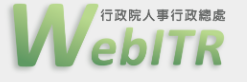 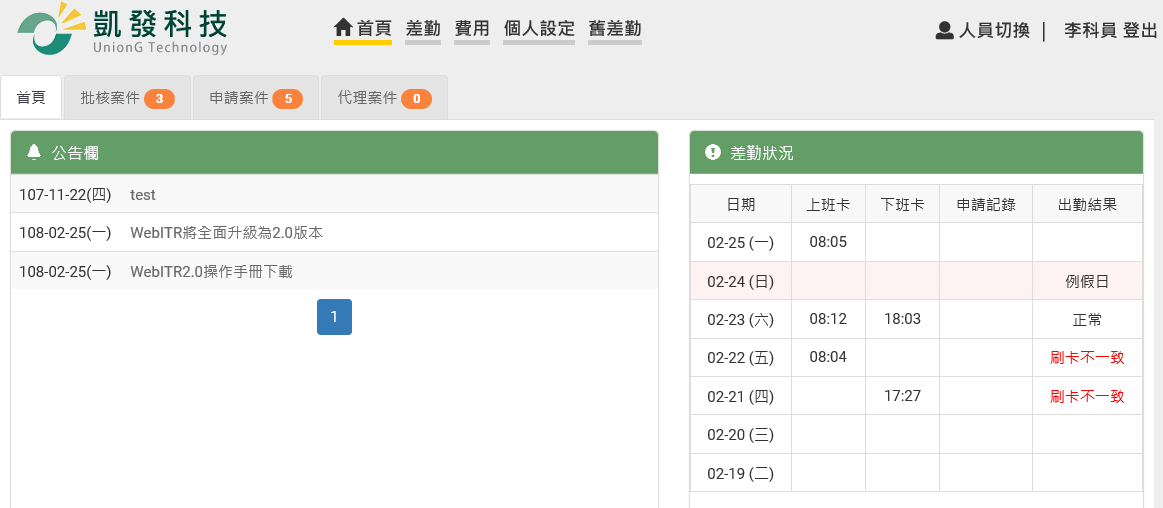 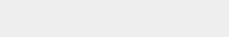 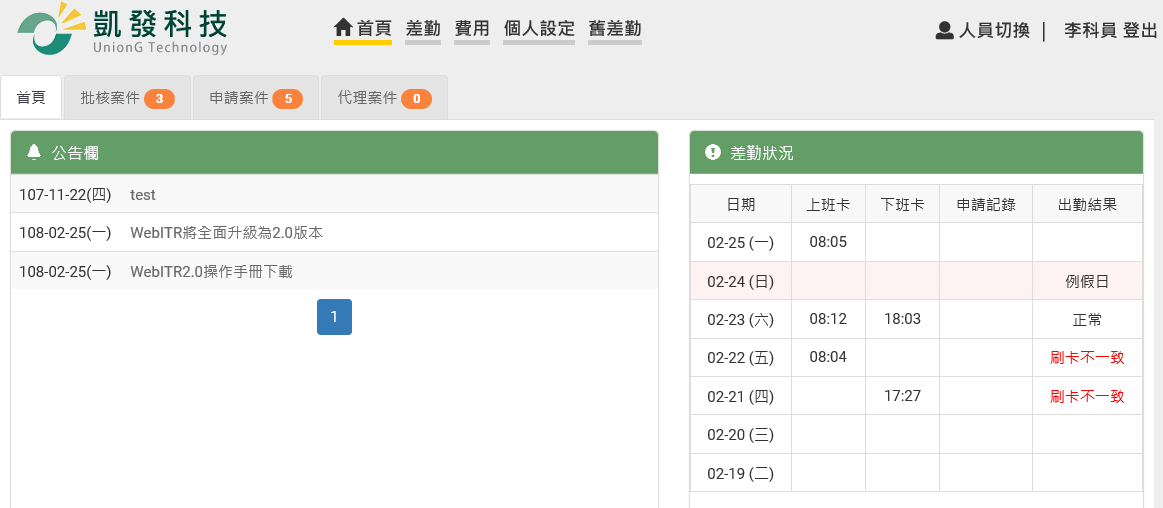 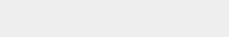 點選進去後進入刷卡不一致處理作業，系統會顯示該日刷卡紀錄完整資訊，由頁面刷卡識別處可得知，該天有兩張上班卡，為刷錯卡別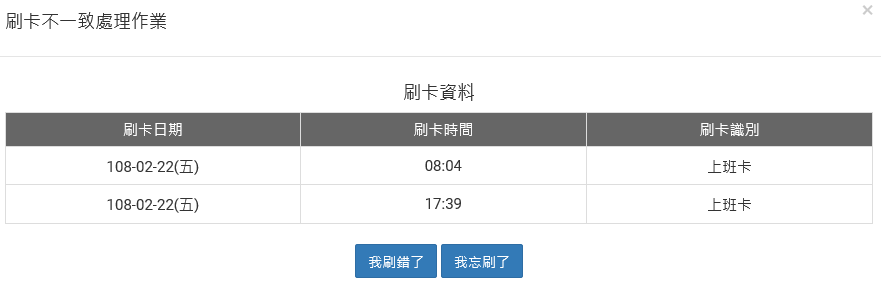 點選下方，我刷錯了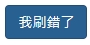 進入到卡別修改功能的頁面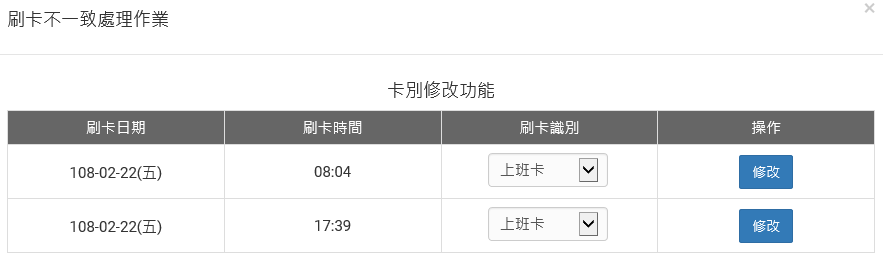 於刷錯卡別的刷卡識別處，可以下拉選單修正卡別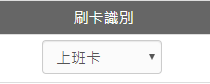 確認修正完卡別後，按修正卡別旁邊操作處的修改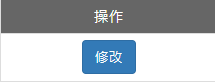 完成卡別修正，系統會自動更正出勤異常，如02-22(五)出勤結果顯示正常。發現出勤狀況有異常【刷卡不一致-忘刷卡】，該如何處理?差勤狀況處，點選出勤結果的異常狀態文字，如02-21(四)的【刷卡不一致】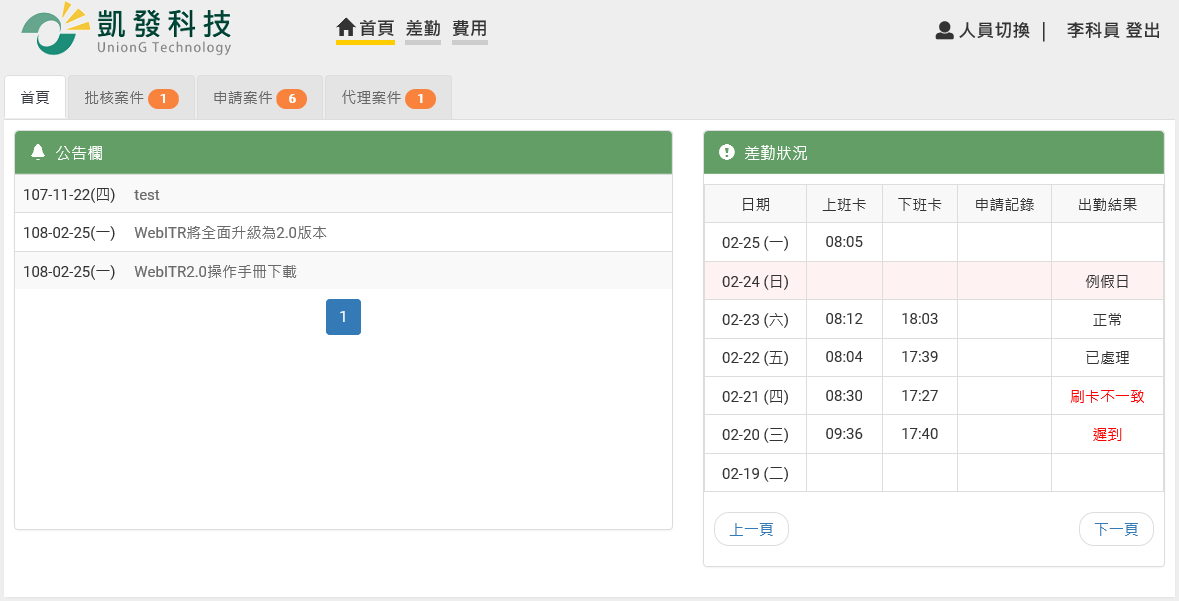 點選進去後進入刷卡不一致處理作業，系統會顯示該日刷卡紀錄完整資訊，由頁面上可得知，刷卡資料只有一筆下班卡，所以為忘記刷上班卡別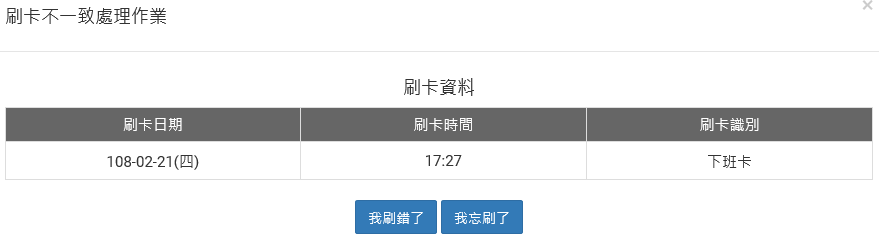 點選下方，我忘刷了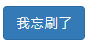 系統會自動跳至忘刷卡申請功能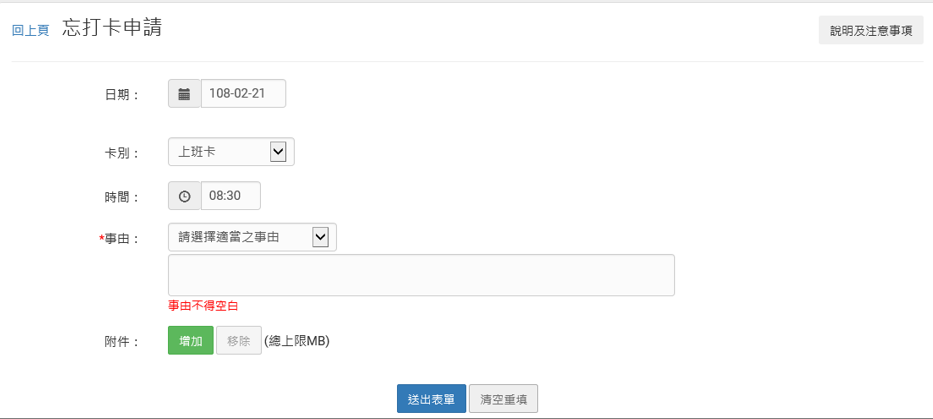 選擇忘刷日期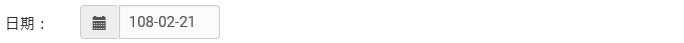 選擇卡別(此案例為忘刷上班卡)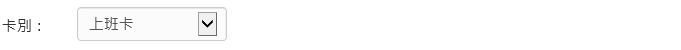 選擇時間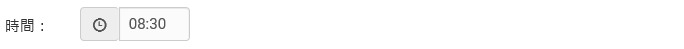 輸入忘刷事由，這裡可以下拉選擇快速事由，或自行手動輸入忘刷卡事由。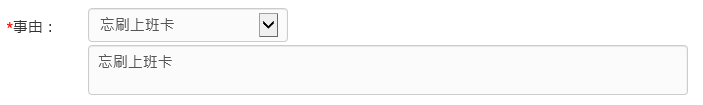 若有附件，就點選增加來新增附件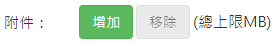 確認資料都填寫完畢後，點選送出表單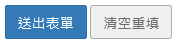 成功送出忘刷卡申請，待該忘刷卡申請案件簽核完成後，系統會自動更新出勤異常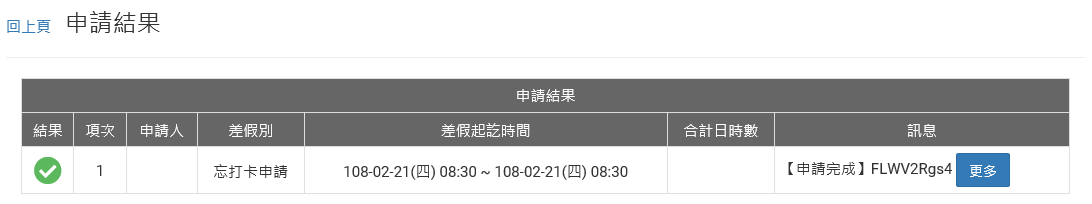 批核案件同仁請假找我當代理人，我該如何批核差假單?點選批核案件在批核案件資料夾，系統會預設顯示所有待批核的差假單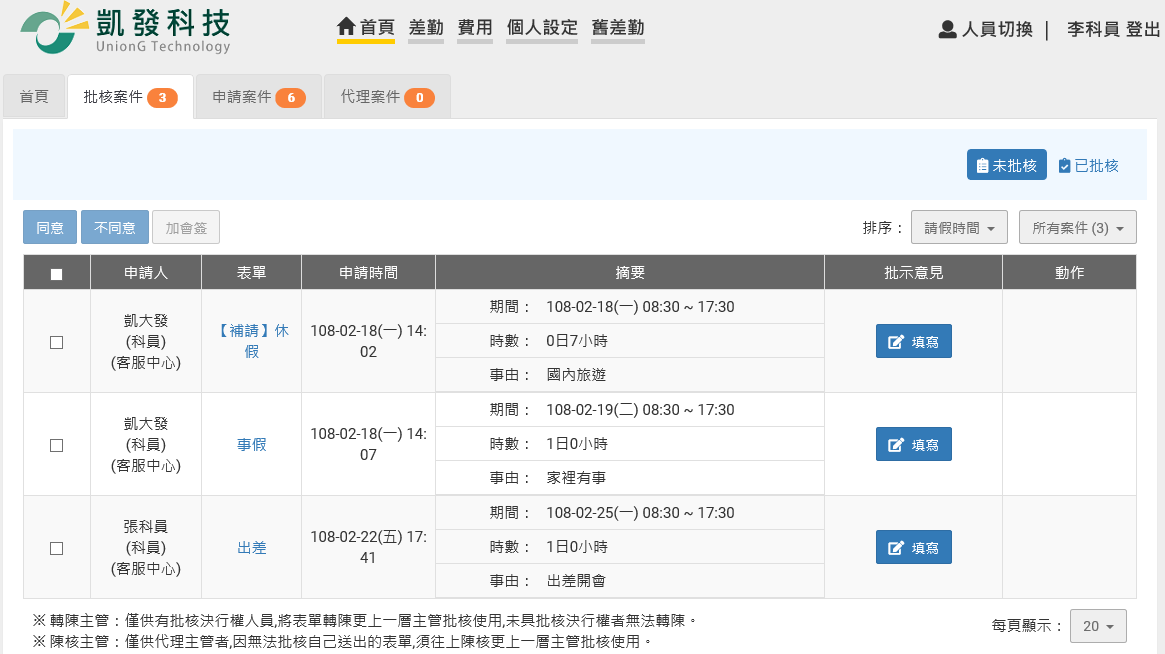 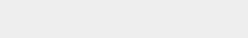 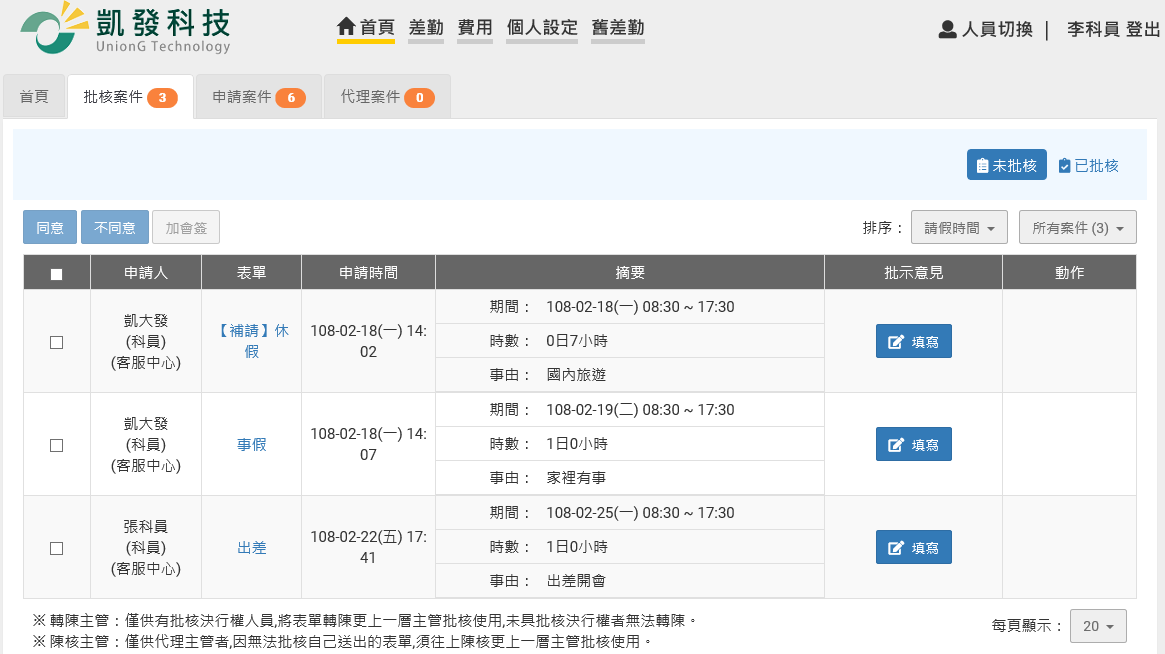 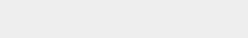 若同意代理他人，在申請人前面的框框處打勾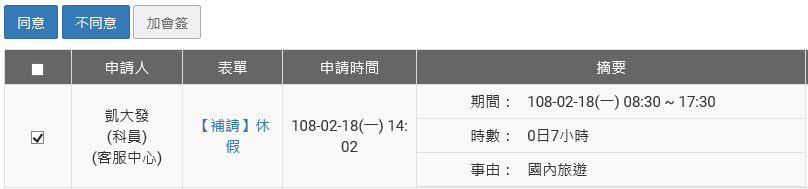 按下同意，即可完成批核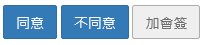 可以在首頁的代理案件資料夾，查到自己有代理那些案件。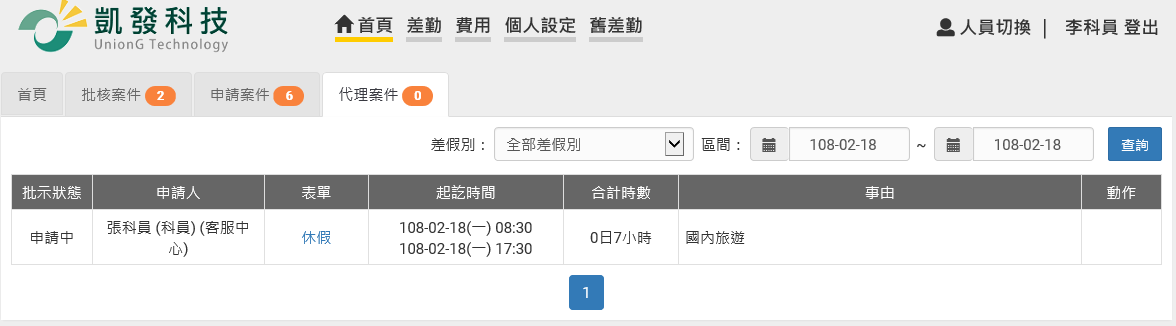 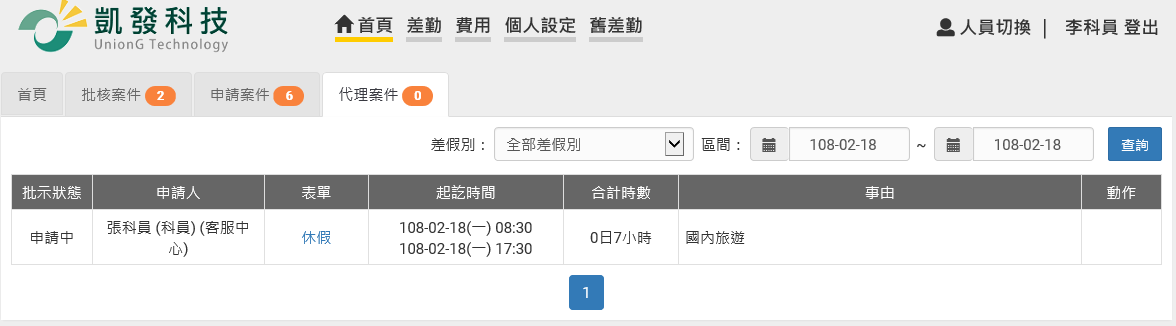 我是主管職務代理人，如何代理主管批核差假單?點選批核案件。當主管的職務代理人後，在自己的批核案件資料夾，除了可以看到自己的批核案件外，還可以看到所有送給主管等待批核的差假單。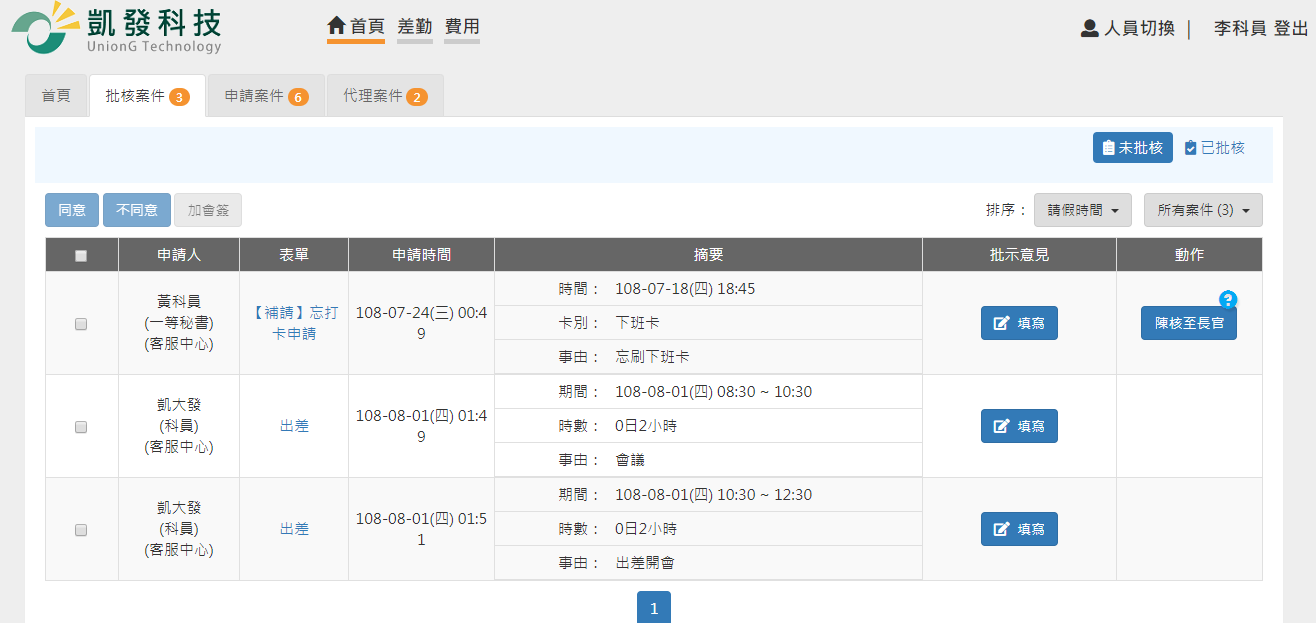 若要代主管批核，直接在該筆申請案件前面的框框處打勾。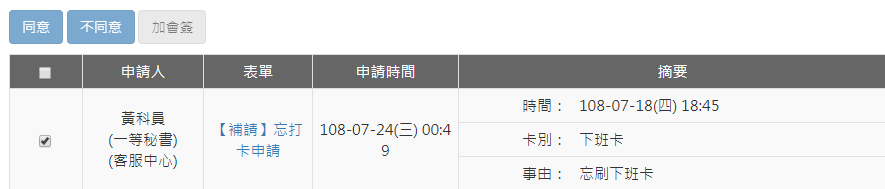 按下同意，即可完成代理批核。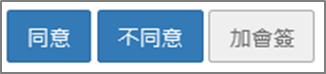 申請案件如何查詢申請中的差假單批核是否通過？點選申請案件進入申請案件資料夾，還在申請中的差假單，系統預設直接顯示在頁面上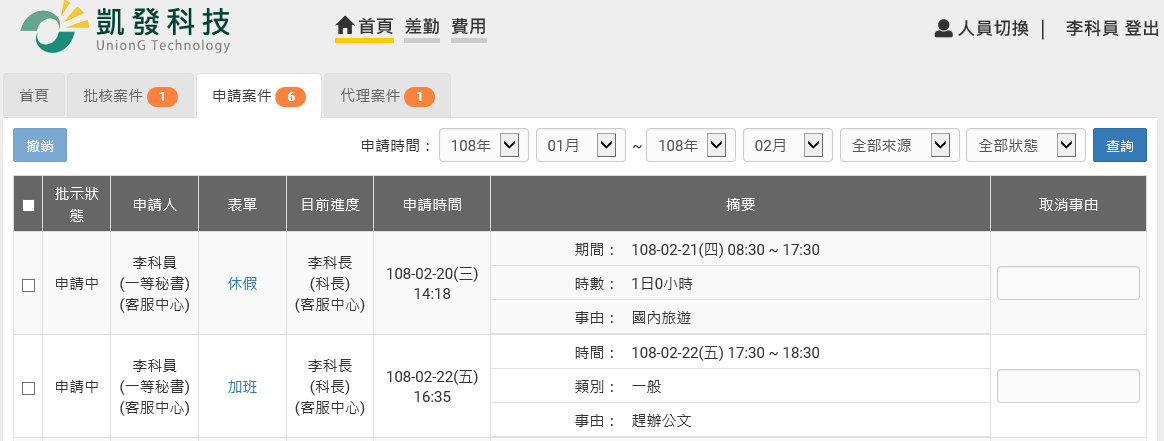 也可以輸入申請時間、來源、狀態，來做查詢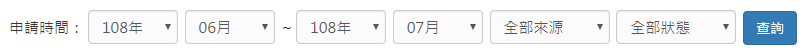 查詢出來的結果會出現在頁面下方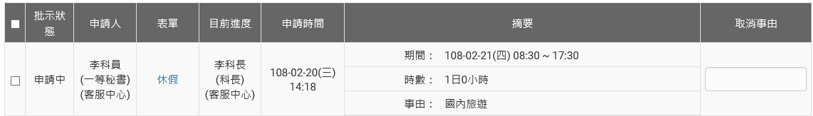 由目前進度可得知，差假申請單目前在誰身上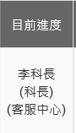 也可以點表單的藍色名稱處，來展開表單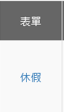 展開表單明細，可以查看填單資訊、申請資訊，以及批核紀錄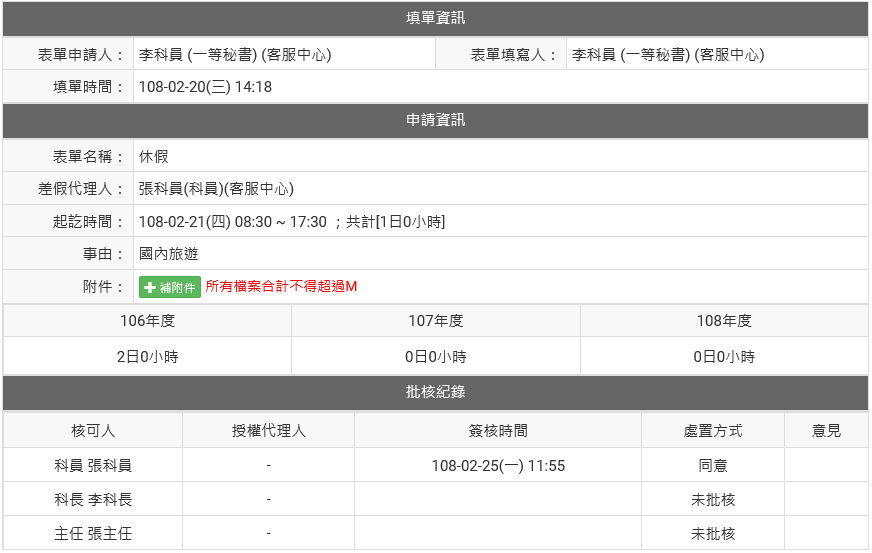 申請中的差假不請了該如何撤銷?點選申請案件進入申請案件資料夾，還在申請中的差假單，系統預設直接顯示在頁面上也可以輸入申請時間、來源、狀態，來做查詢查詢出來的結果會出現在頁面下方找到不打算申請的差假，在申請人前面的框框處打勾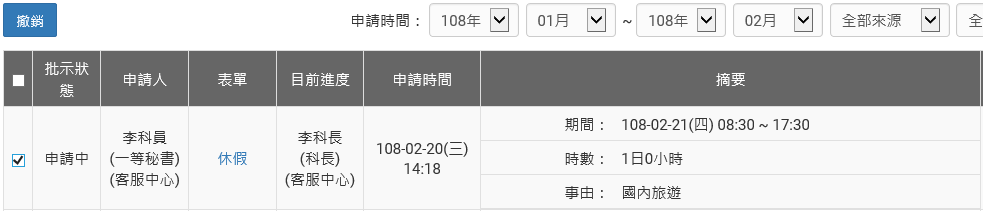 點選上方的撤銷，即可完成撤銷。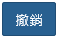 我要撤銷已決行但請假時間未到的假單，要如何撤銷點選申請案件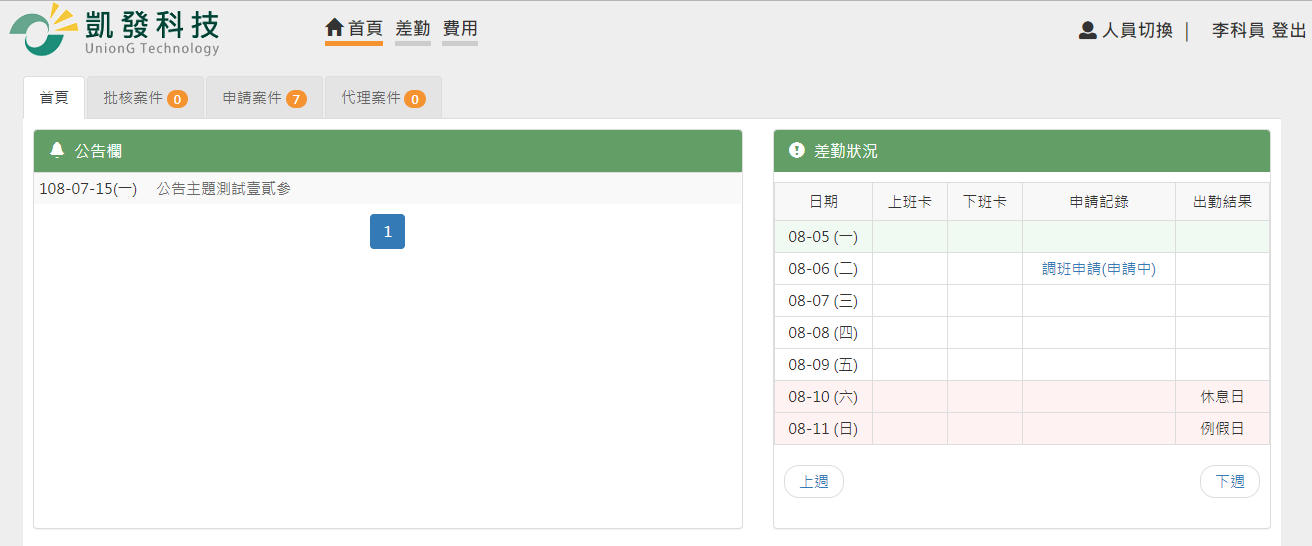 進入申請案件資料夾，還在申請中的差假單，系統預設直接顯示在頁面上輸入申請時間、來源、狀態，來做查詢(因要撤銷已決行假單，所以狀態選擇同意)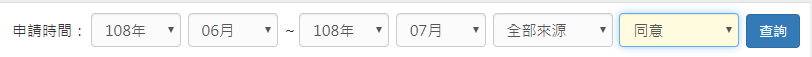 在查詢出來資料中，找到不打算申請的差假，在申請人前面的框框處打勾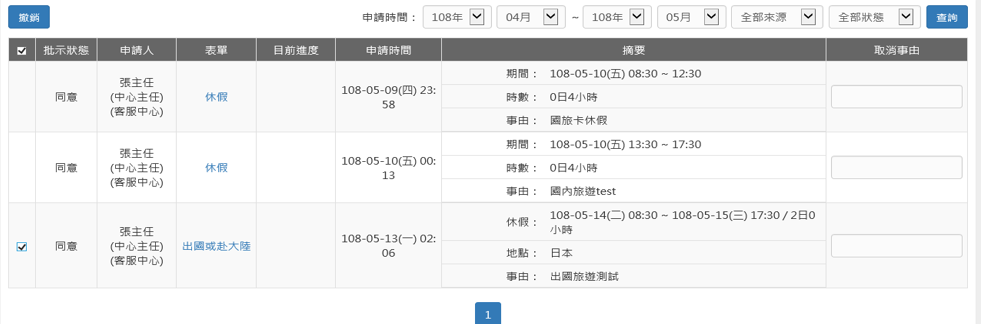 點選撤銷，即可完成撤銷。假單送出時，忘記附附件要如何處理點選申請案件進入申請案件資料夾，還在申請中的差假單，系統預設直接顯示在頁面上也可以輸入申請時間、來源、狀態，來做查詢查詢出來的結果會出現在頁面下方點選該筆忘記附附件的差假申請單之「表單」進入到表單明細頁面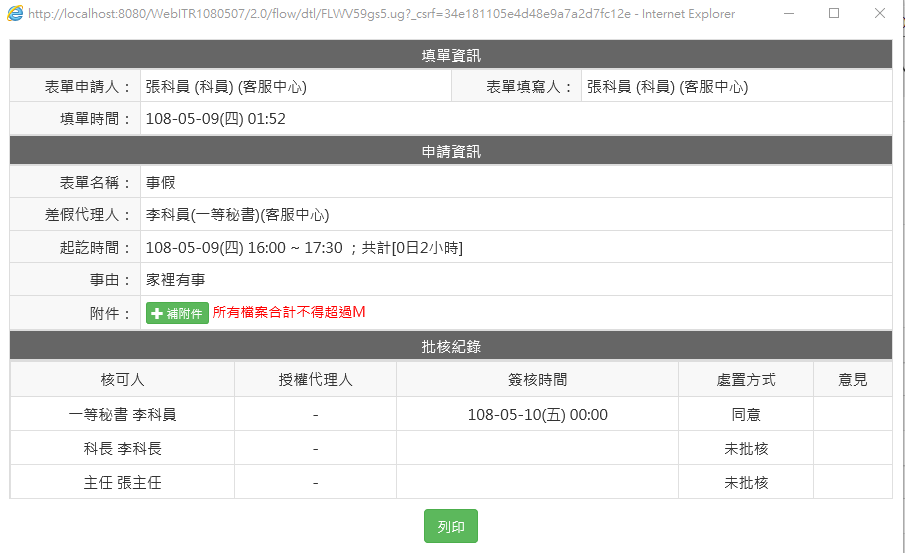 點選補附件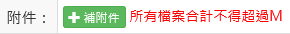 選擇欲補上的附件，開啟後上傳，即可補上附件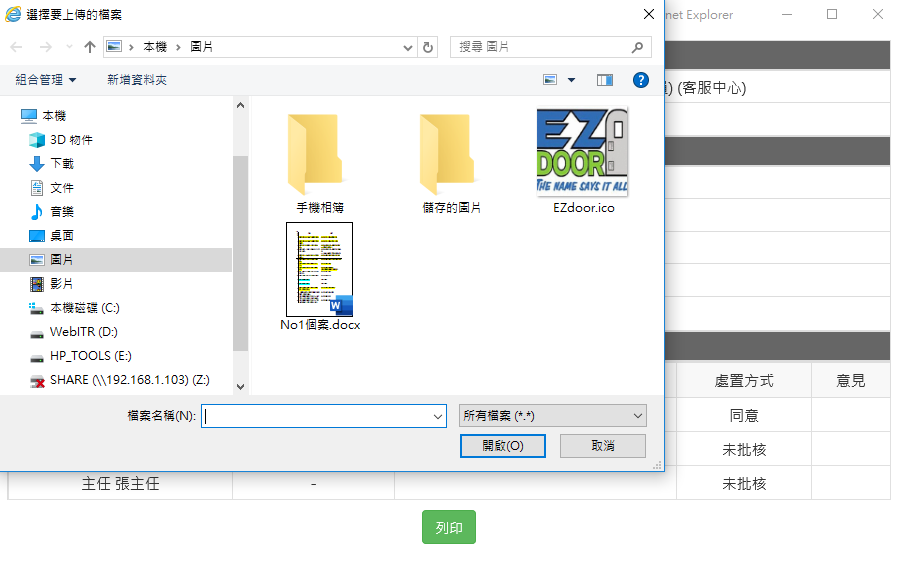 差勤作業初始設定設設定職務代理人點選個人資料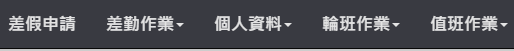 點選代理人設定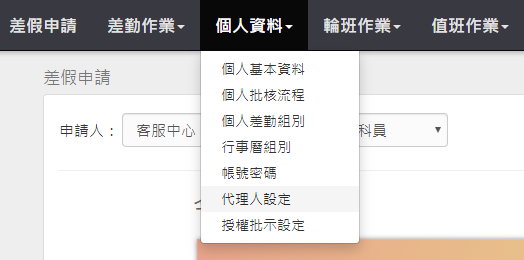 進入到代理人設定頁面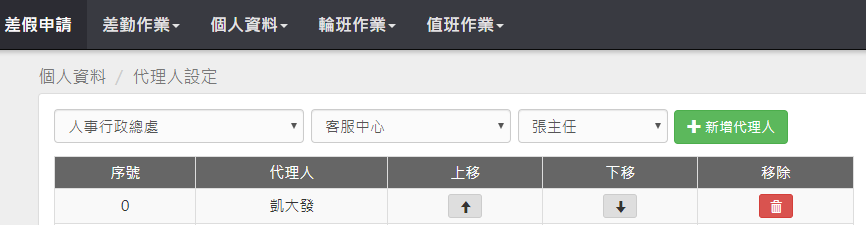 選擇您要找的代理人後，點選新增代理人。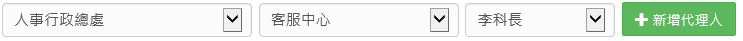 代理人將新增至下方的清單中，可點選上下移的箭頭來調整職務代理人的順序，您可以把第一順位的代理人調整至序號1。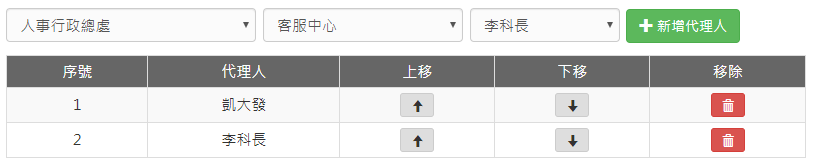 差假申請如何申請1天的休假?點選休假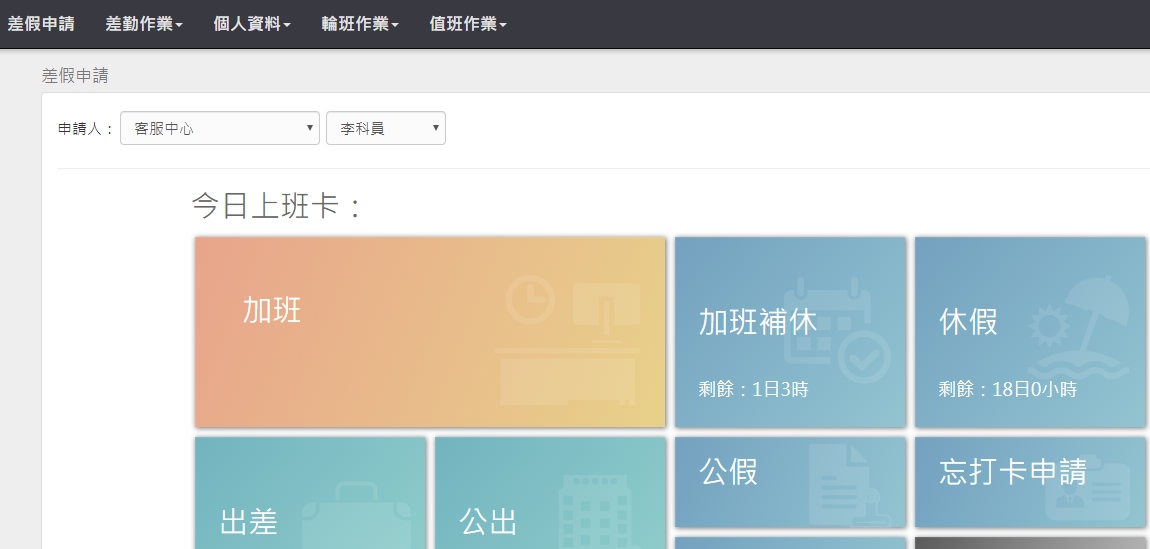 進入休假申請頁面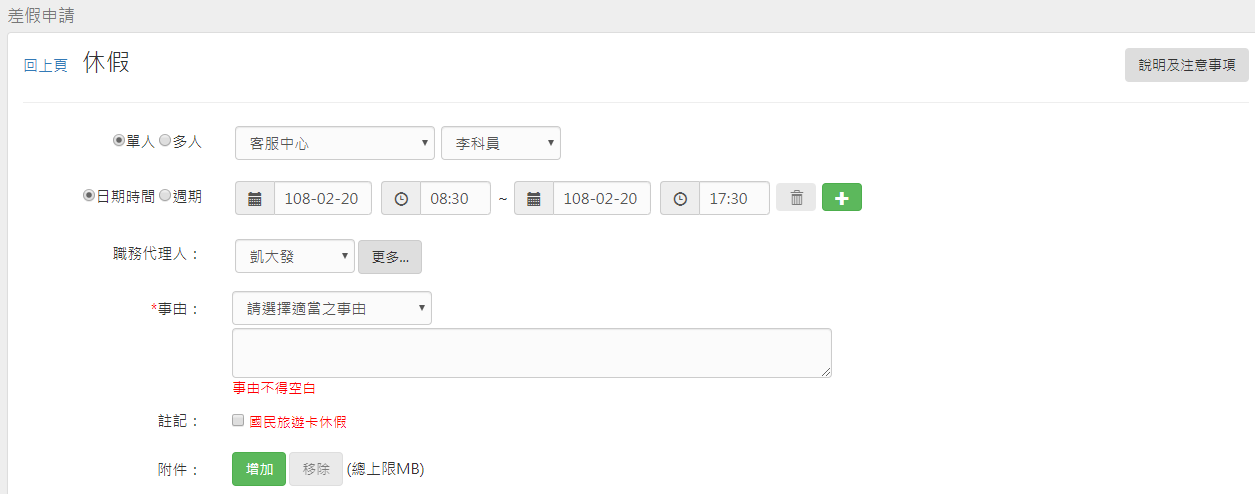 選擇休假日期及時間。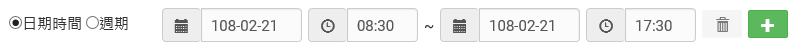 系統會出現預設的職務代理人，也可以點選下拉選單切換其他人(若沒有出現代理人姓名，請先至個人資料→代理人設定功能進行設定)。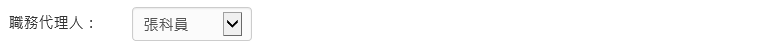 輸入休假事由，這裡可以下拉選擇快速事由，或自行手動輸入休假事由。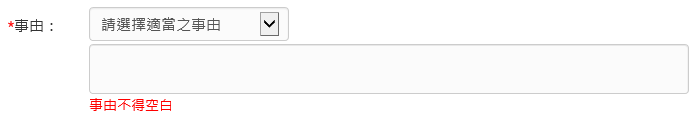 選擇本次休假是否要使用國民旅遊卡休假，若要請打勾。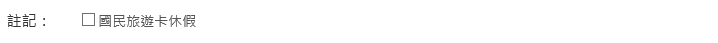 資料都填寫完畢後，點選送出表單。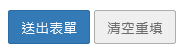 出現請假成功頁面，完成申請程序。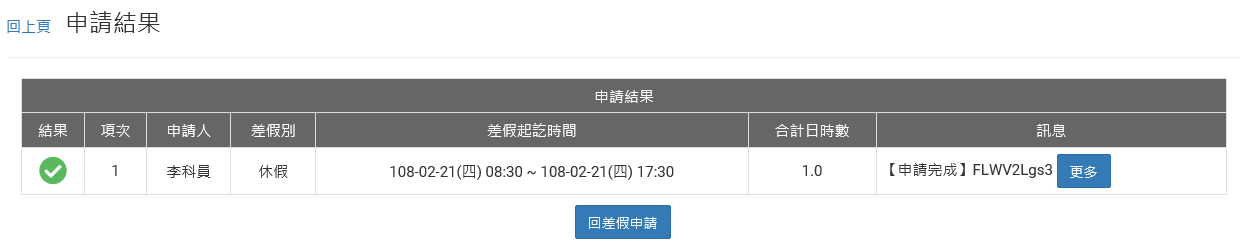 可以在首頁的申請案件查到自己送出申請的休假單，正在等待批核。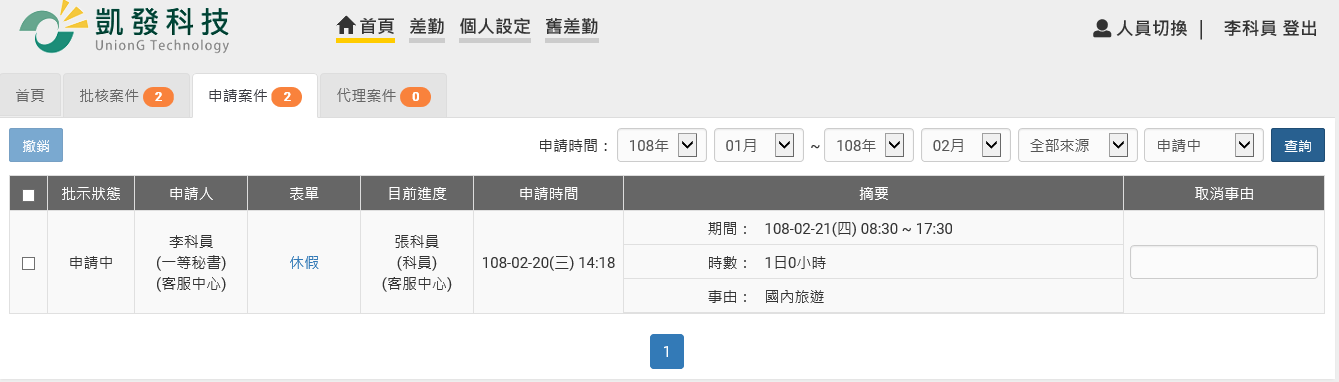 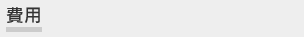 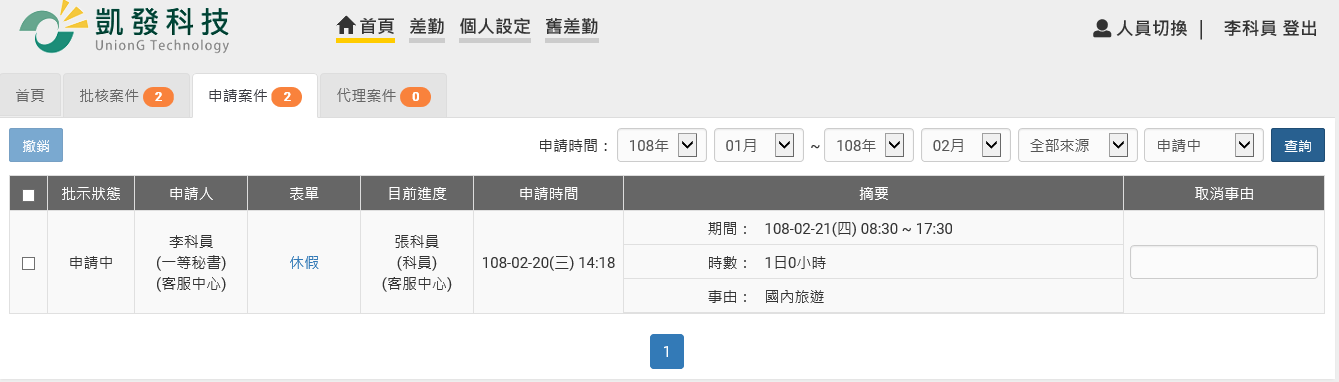 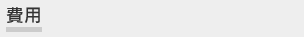 如何申請2小時的加班補休?點選加班補休進入到加班補休頁面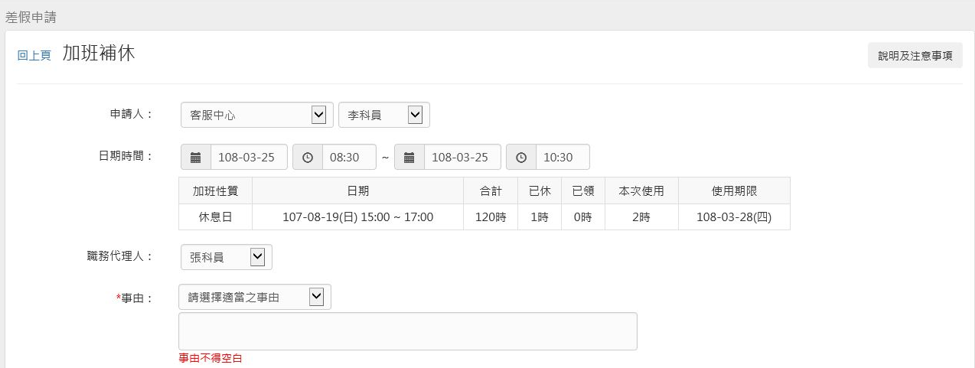 選擇申請日期與起訖時間(下方會呈現可使用的補休時數，且系統會依照您選擇的加班補休時數，來自動扣除可補休時數，以下圖為例，申請3/25 8:30~10:30共2小時，所以下方8/19的加班紀錄會扣除2小時)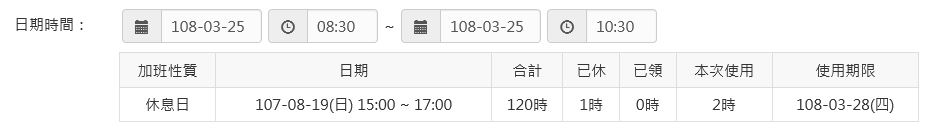 選擇職務代理人輸入申請加班補休事由，這裡可以下拉選擇快速事由，或自行手動輸入加班補休事由。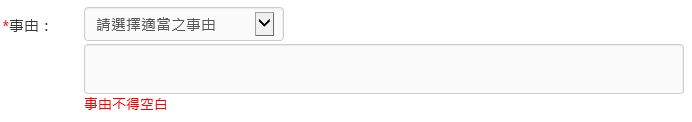 資料都填寫完畢後，點選送出表單。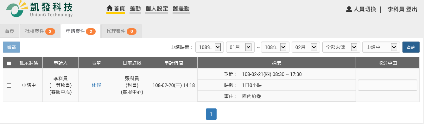 出現申請加班補休成功頁面，完成申請程序。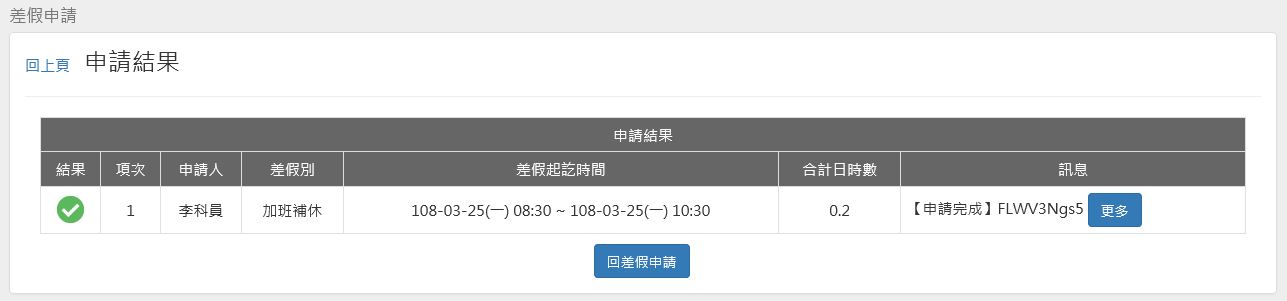 可以在首頁的申請案件查到自己送出申請的加班補休單，正在等待批核。(若為補請則會顯示在頁面上) 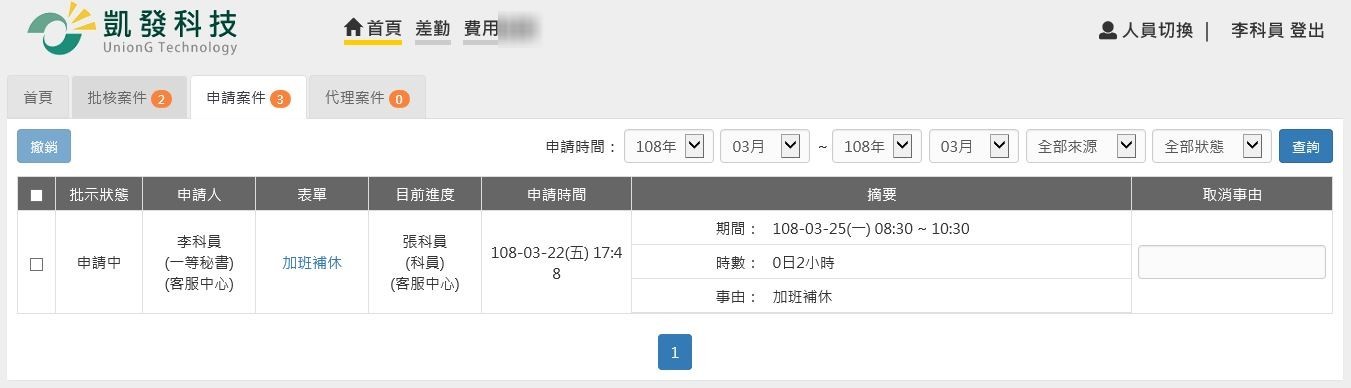 如何申請1小時一般加班點選加班進入到加班申請的頁面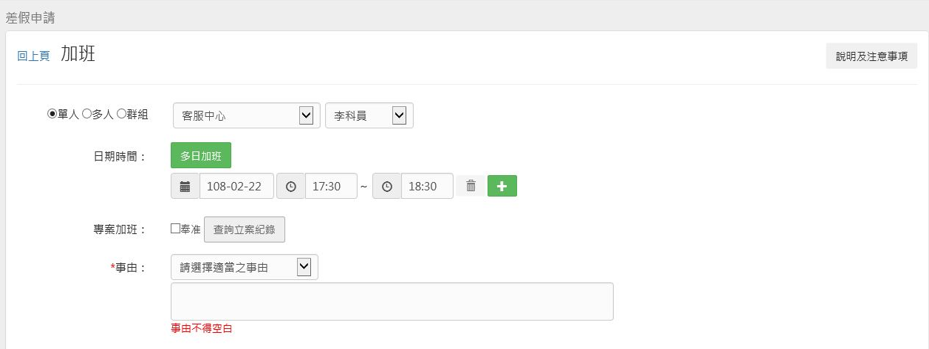 選擇申請日期與時間(以加班1小時為例)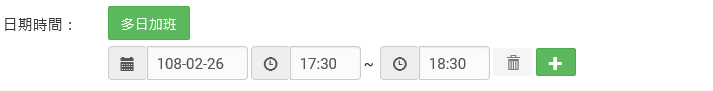 輸入申請加班事由，這裡可以下拉選擇快速事由，或自行手動輸入加班事由。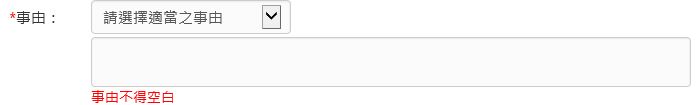 資料都填寫完畢後，點選送出表單。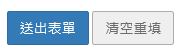 出現申請加班成功頁面，完成申請程序。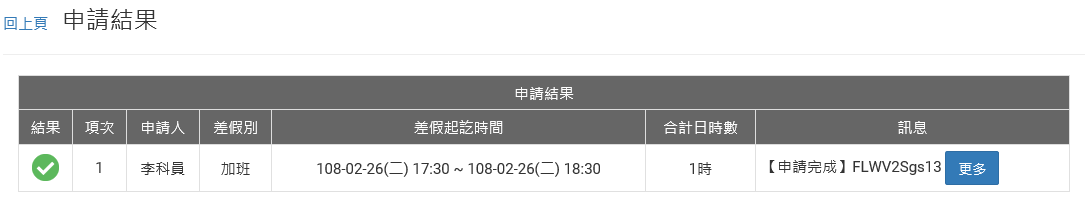 可以在首頁的申請案件查到自己送出申請的加班單，正在等待批核。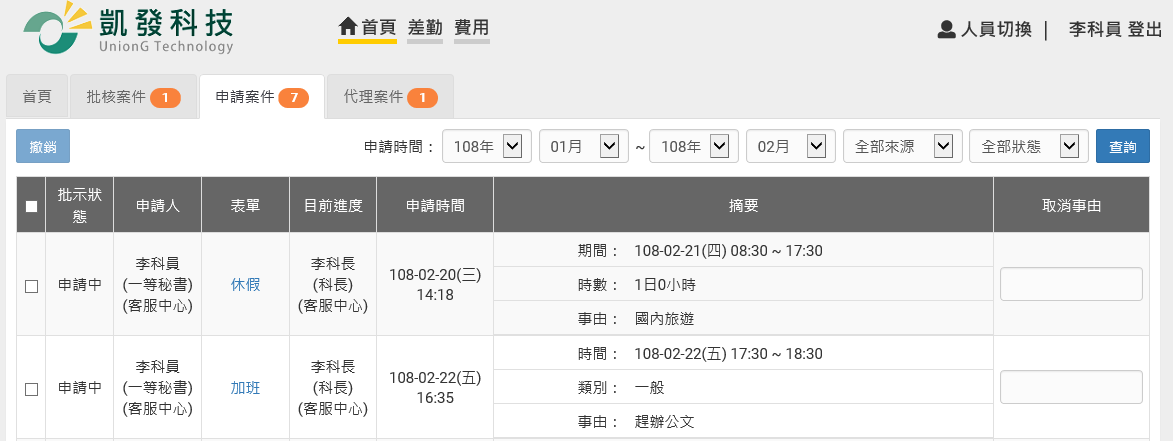 如何申請半天出差。點選公差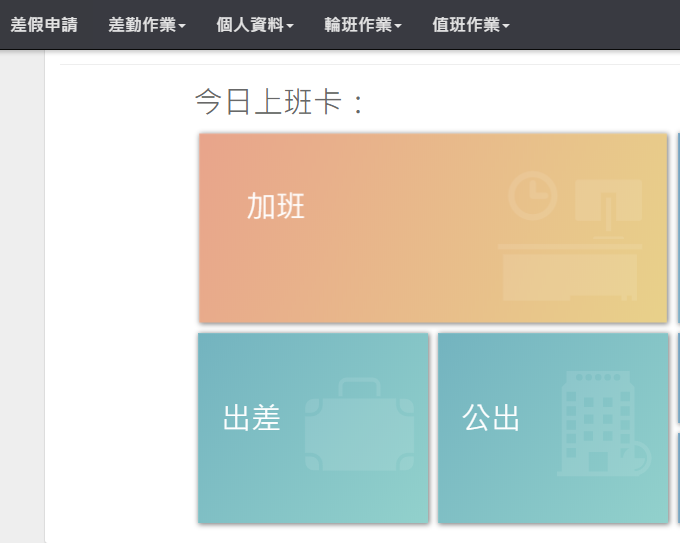 進入到出差申請頁面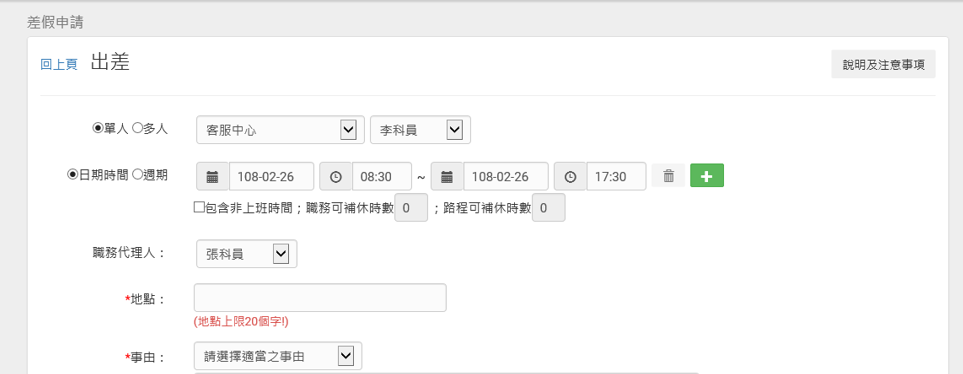 選擇申請日期與起訖時間(若為非上班時間執行公務，勾選「包含非上班時間」，可選擇可補休時數)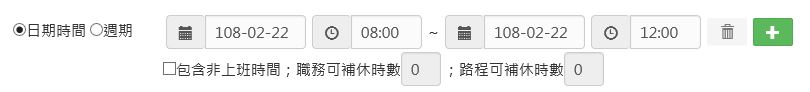 選擇職務代理人選擇出差地點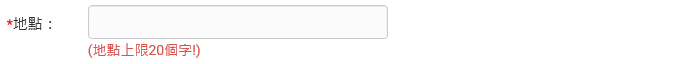 輸入申請出差事由，這裡可以下拉選擇快速事由，或自行手動輸入出差事由。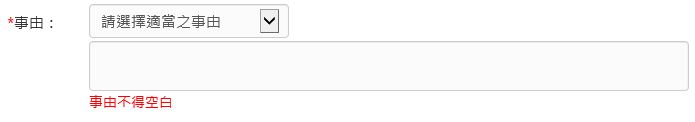 若有附件，點選增加來上傳附件。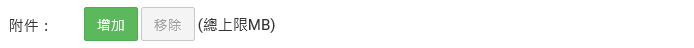 資料都填寫完畢後，點選送出表單。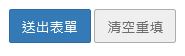 出現申請出差成功頁面，完成申請程序。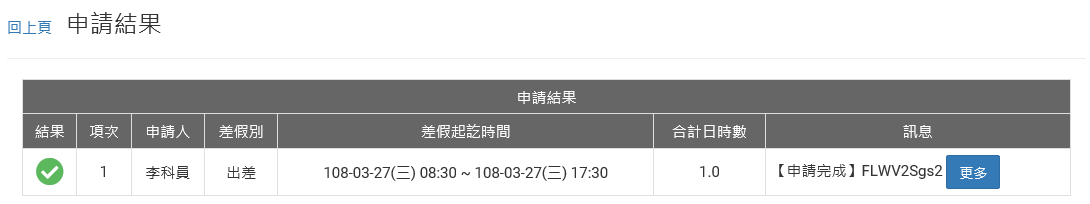 可以在首頁的申請案件查到自己送出申請的出差單，正在等待批核。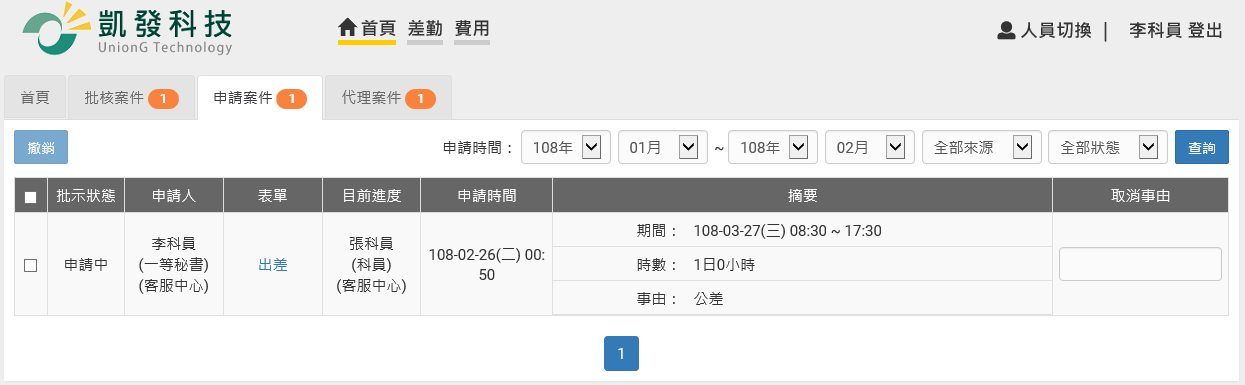 當不幸有親人去世，該如何申請喪假?點選其他假別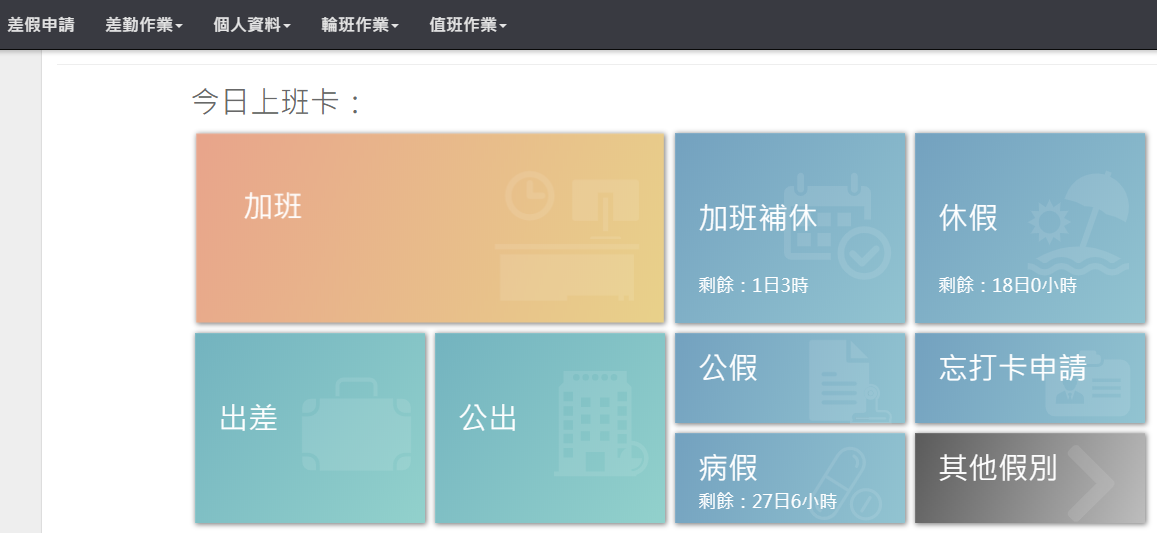 點選婚喪娩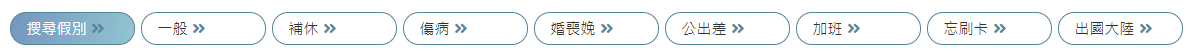 點選喪假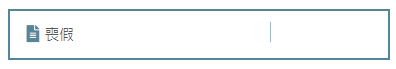 進入到喪假申請頁面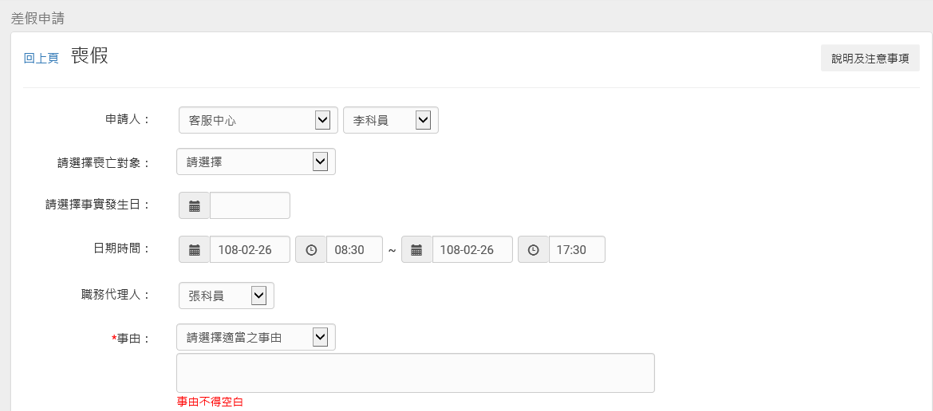 選擇喪亡對象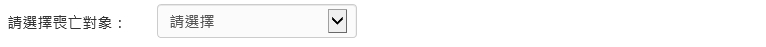 選擇事實發生日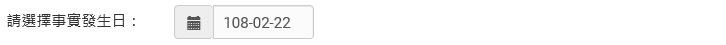 選擇申請日期與起訖時間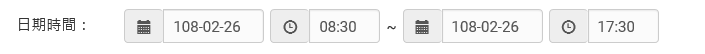 選擇職務代理人輸入申請喪假事由，這裡可以下拉選擇快速事由，或自行手動輸入喪假事由。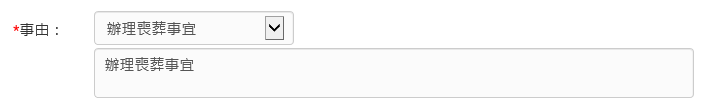 資料都填寫完畢後，點選送出表單出現申請喪假成功頁面，完成申請程序。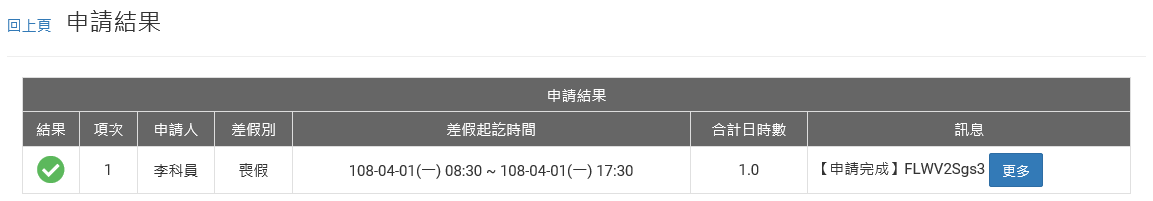 可以在首頁的申請案件查到自己送出申請的喪假單，正在等待批核。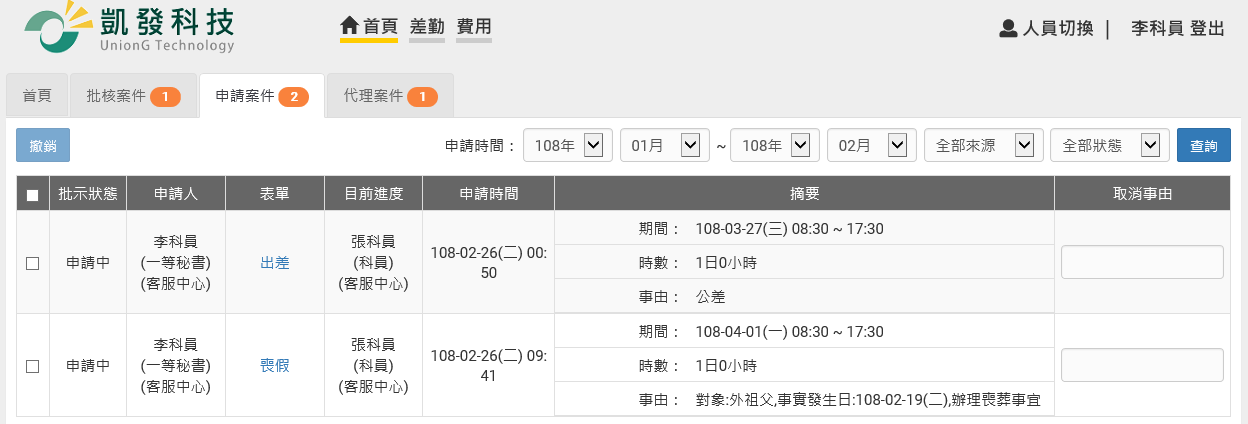 申請差假時，若出現【該請假區間已有代理業務】，該怎麼處理?若申請差假出現【該請假區間已有代理業務】，代表你請假的時段，在之前已經有答應代理其他人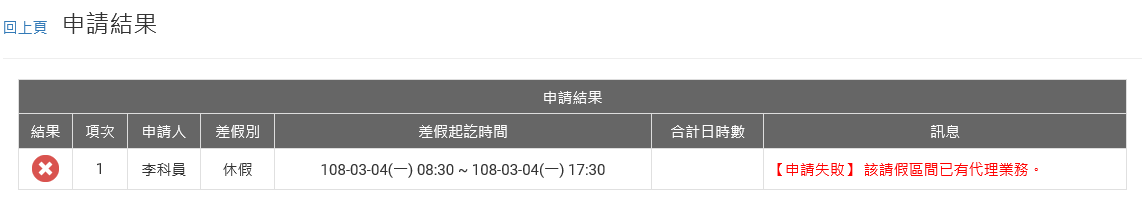 請先到首頁的代理案件查詢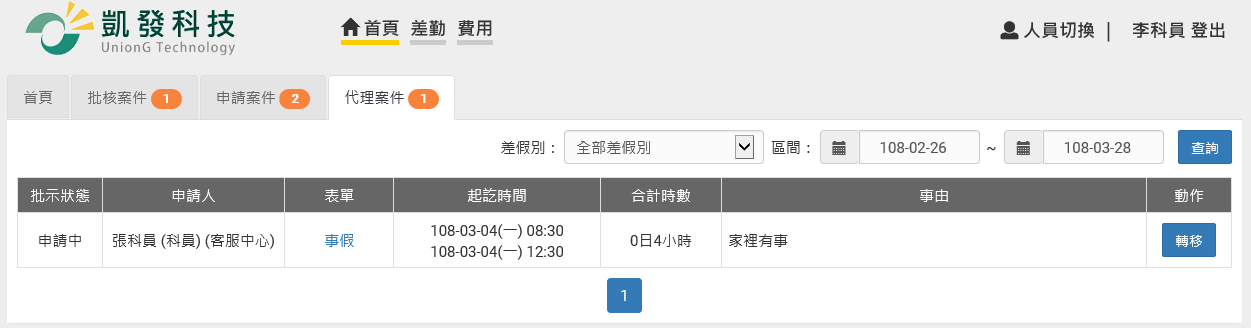 找到代理的紀錄後，按下畫面右方動作處的轉移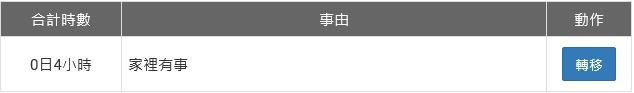 選擇轉移的時間與對象、填寫轉移事由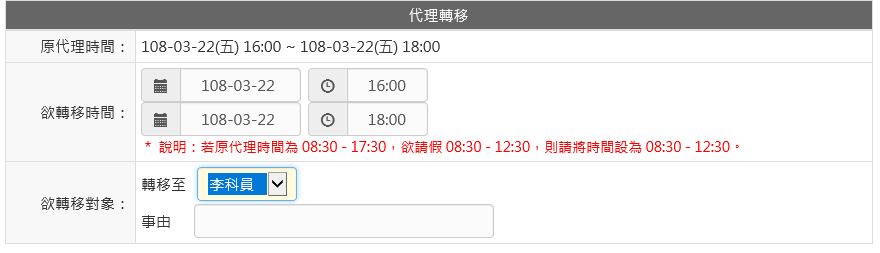 最後點選送出，即可送出代理轉申請單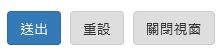 必須等代理轉移案件完成簽核後，就可以重新申請差假單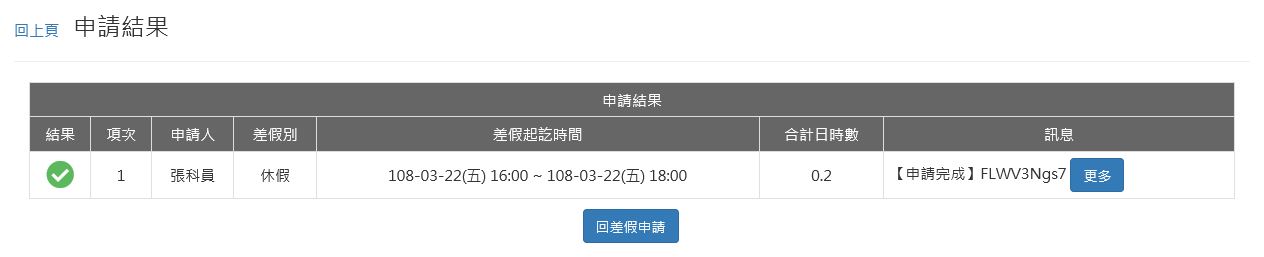 我要請休假出國旅遊，要如何申請假單點選其他假別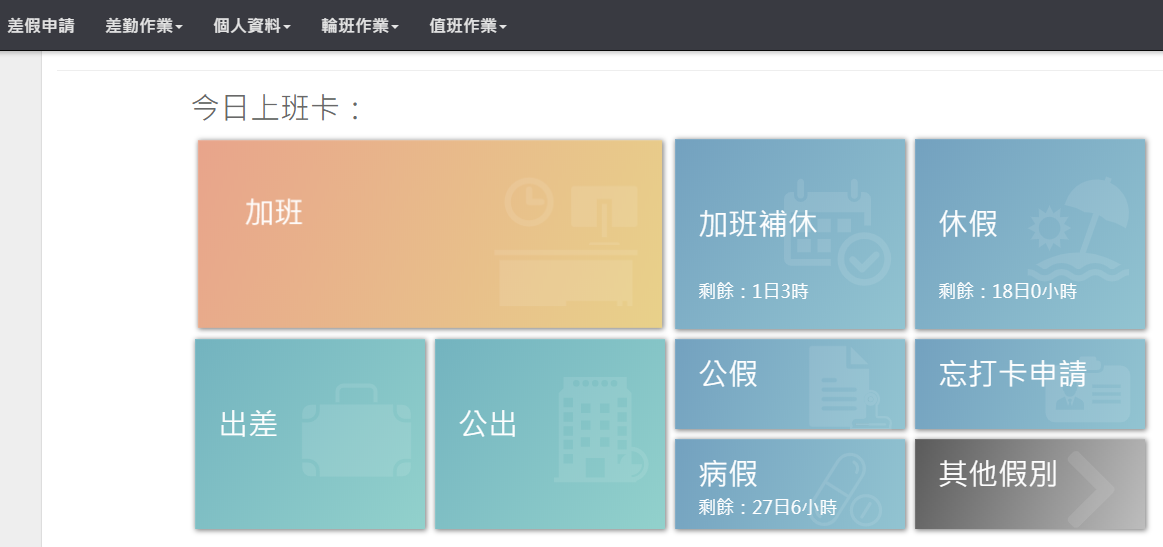 點選出國大陸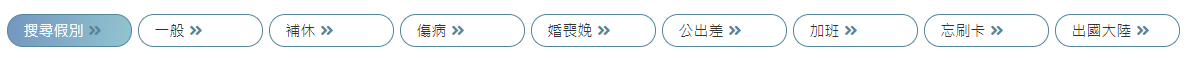 點選出國或赴大陸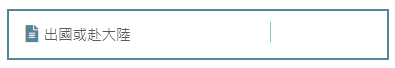 進入到出國或赴大陸申請頁面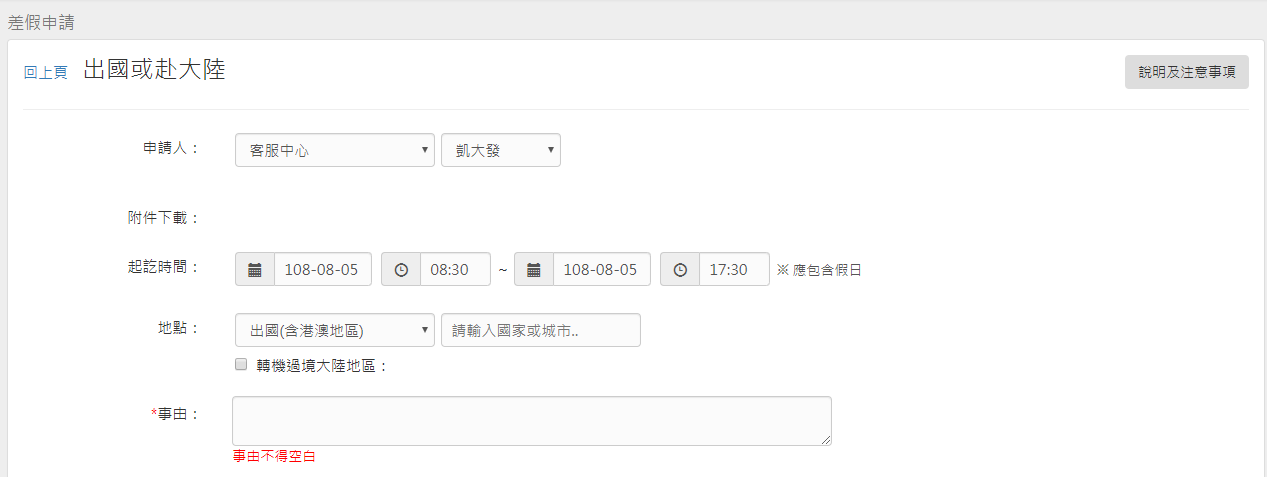 選擇申請人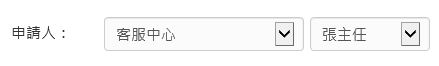 選擇起訖時間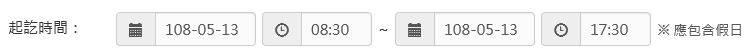 輸入地點(若有轉機過境大陸地區，則需在前方勾選)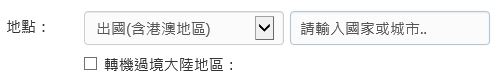 填寫事由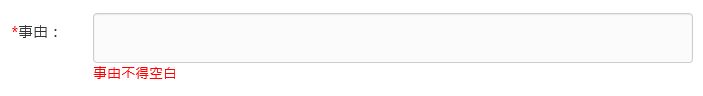 點選增加來附上附件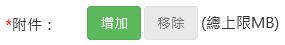 選擇假別及期間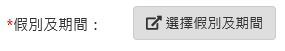 系統跳出提示假別訊息，選擇假別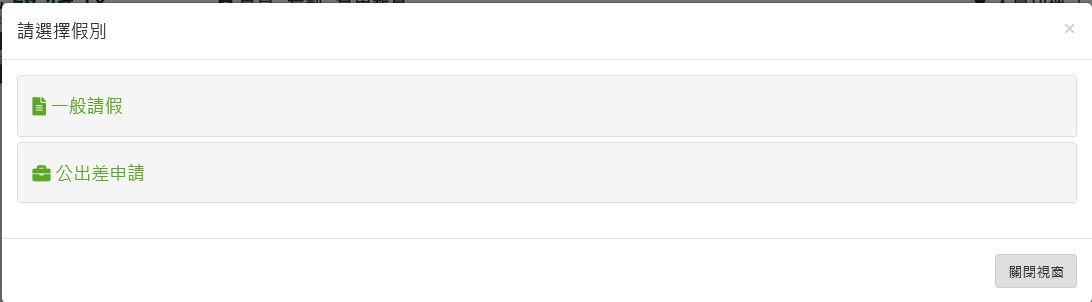 選擇休假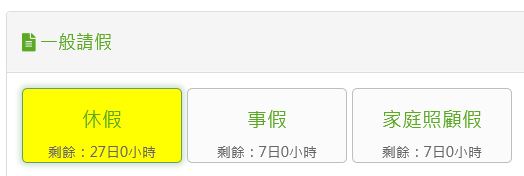 選擇請假日期時間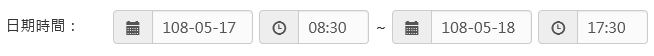 選擇職務代理人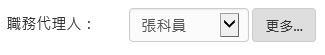 按下確定送出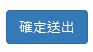 選擇好的假別及期間，就會出現在申請頁面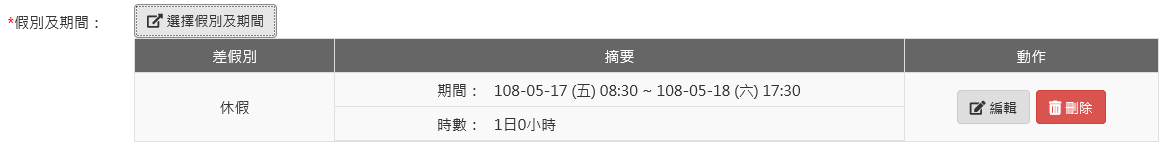 也可以點選動作處的編輯或刪除，來做進行差假的修正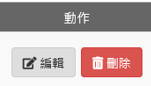 填好所有資訊後，按送出表單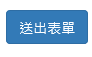 出現申請成功的頁面，完成此張差假申請單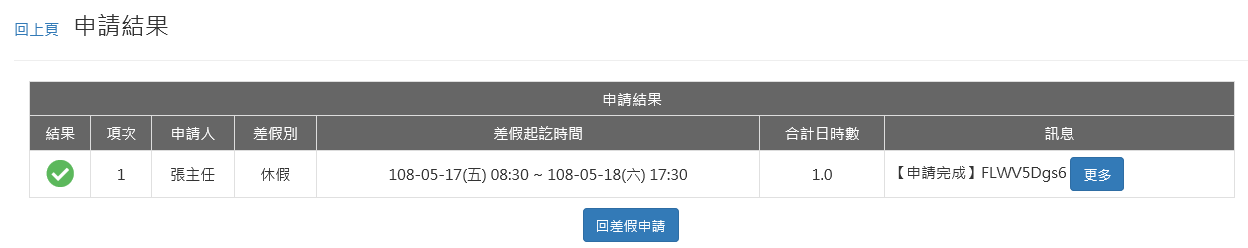 因工作需要，要申請跨夜的加班，要如何申請點選加班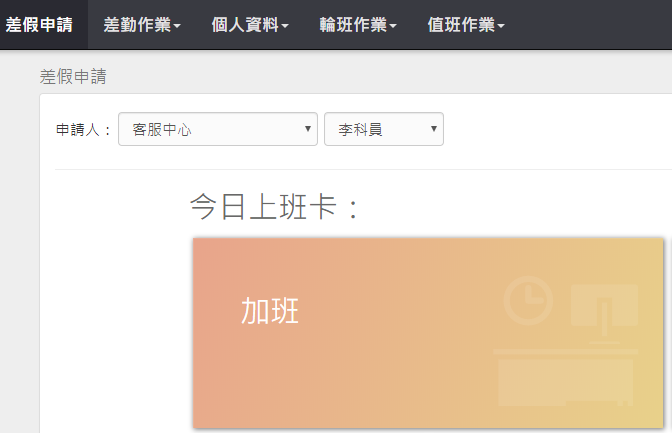 進入到加班申請的頁面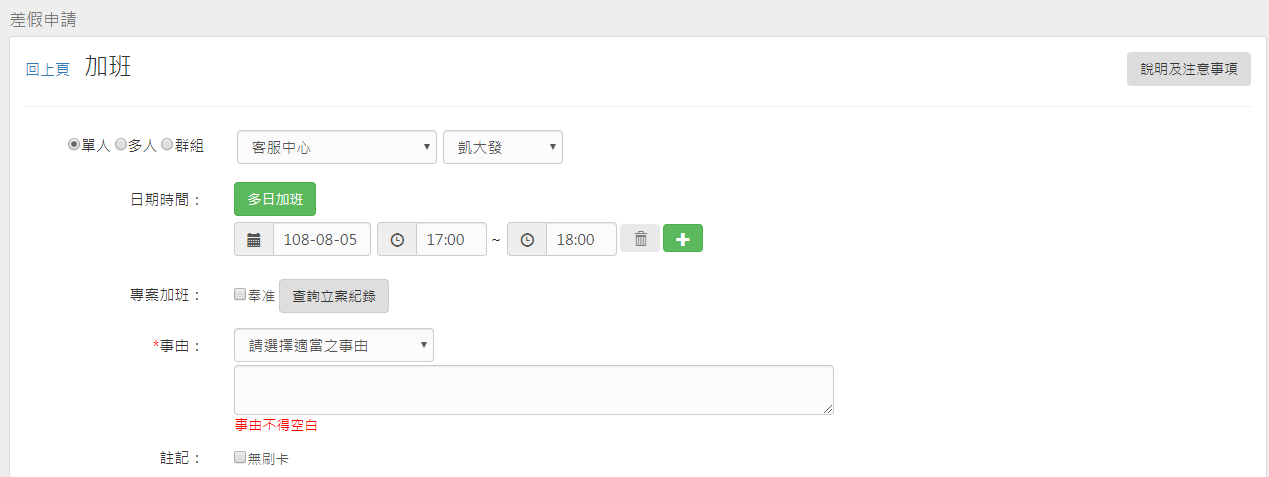 選擇申請人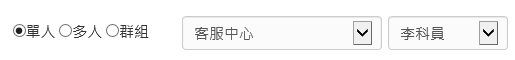 選擇日期時間(時間須注意要跨夜，也就是填寫1800-0100)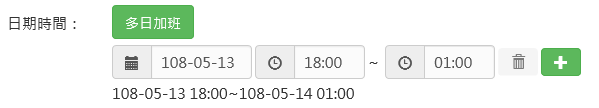 勾選是否專案加班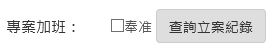 選擇事由確認是否勾選無刷卡註記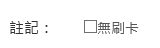 點選增加來附上附件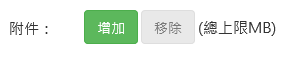 資料都填寫完畢後，按下送出表單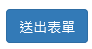 出現申請成功的頁面，即可送出此筆跨夜加班申請單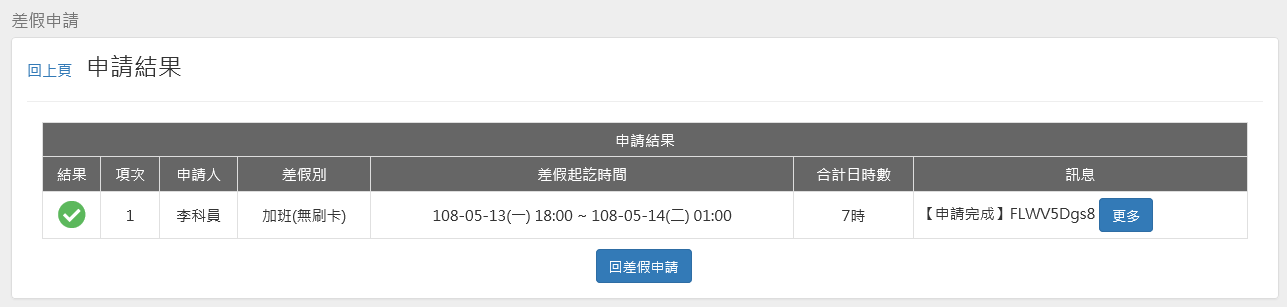 差勤資料查詢如何查詢自己這個月的差假紀錄。點選差勤作業點選差勤資料查詢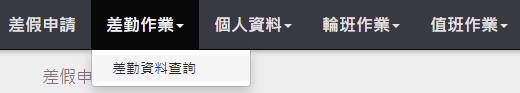 進入到差勤資料查詢的頁面，系統預設顯示當月的完整差勤資訊，包含差假紀錄。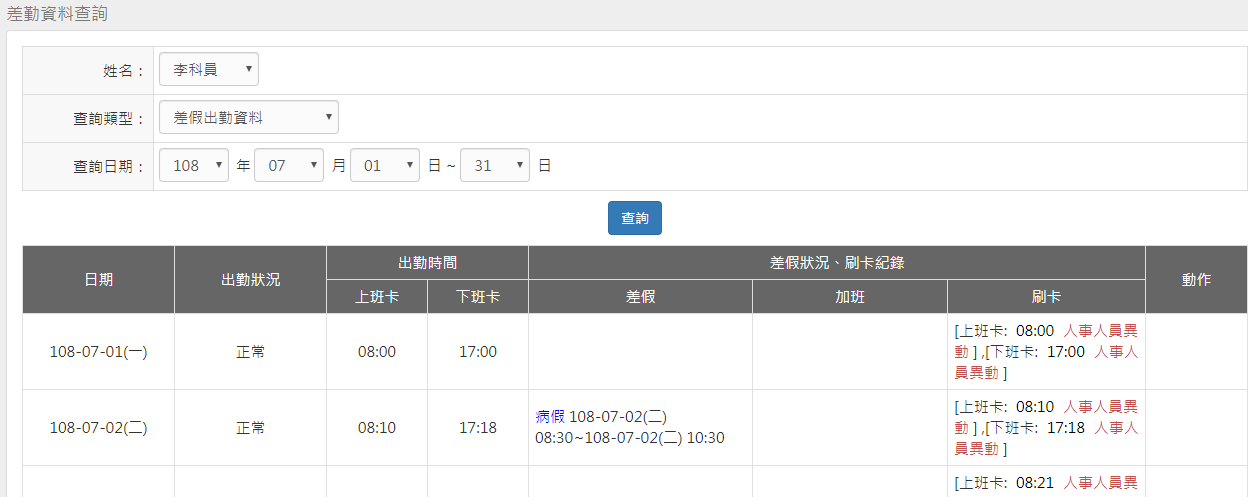 也可以輸入查詢類型、查詢日期資料，來作查詢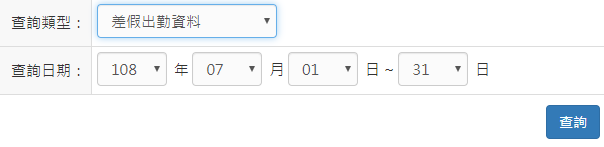 個人資料如何查詢個人的基本資料?點選個人資料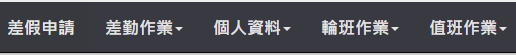 點選個人基本資料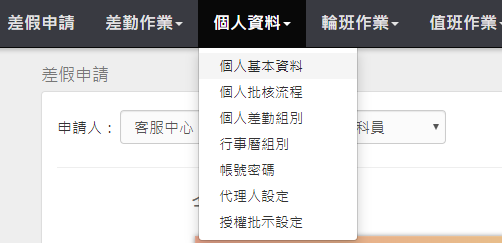 進入到個人資料頁面，即可查看個人基本資訊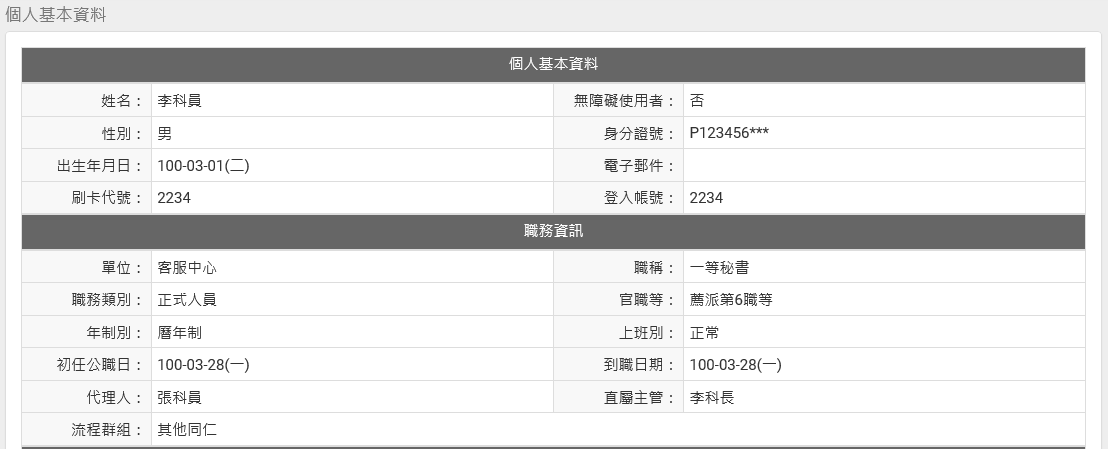 如何更換自己的職務代理人?點選個人資料點選代理人設定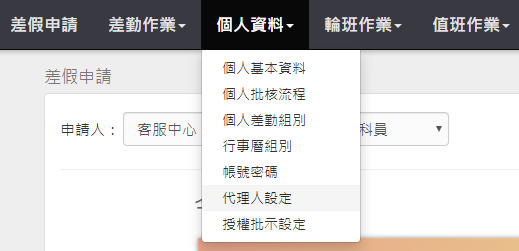 進入到代理人設定頁面選擇您要找的代理人後，點選新增代理人。代理人將新增至下方的清單中，可點選上下移調整職務代理人的順序，您可以把第一順位的代理人調整至序號1。輪班作業申請調代班下週二臨時有事，如何跟同仁調代班?到功能選單差勤部分，點選輪班作業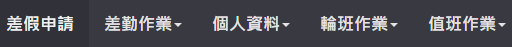 點選調代班申請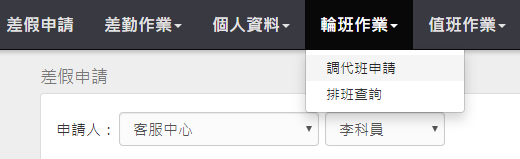 進入到調代班申請的頁面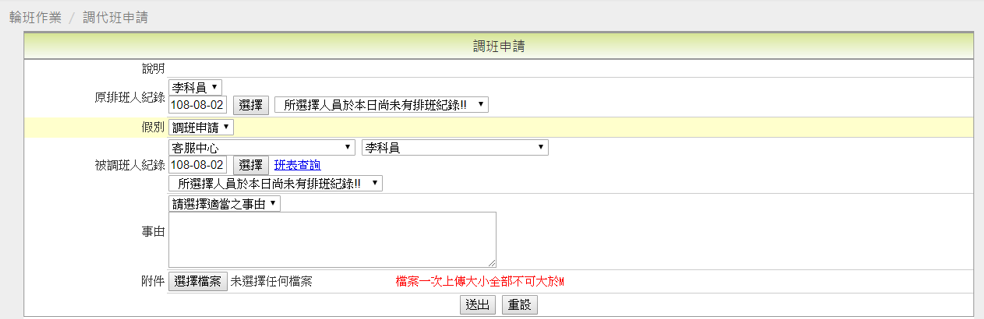 選擇原排班人、調班的時間、假別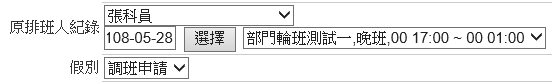 選擇被調班人的時間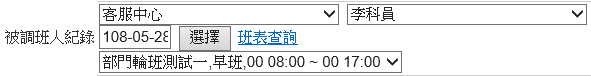 填寫事由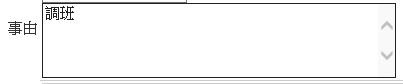 若要增加附件，按瀏覽來增加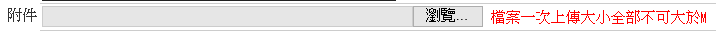 資料都填寫完畢後，按送出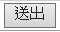 出現調代班申請單編號，即代表送出調代班申請單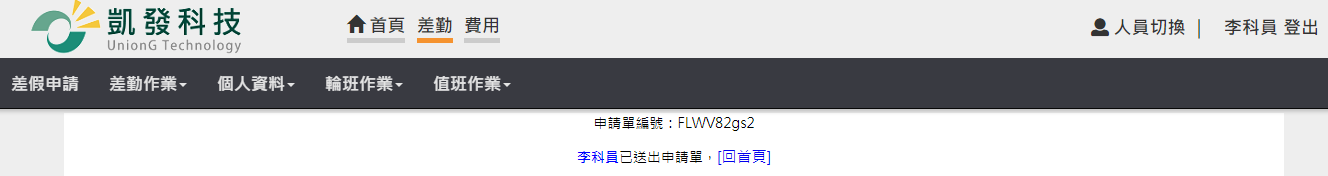 班表查詢如何快速查詢自己的班表資訊到功能選單差勤部分，點選輪班作業點選排班查詢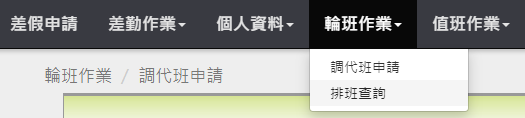 即可查詢自己的排班狀況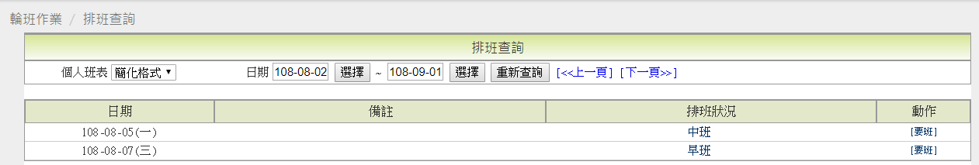 也可以查詢特定區間，輸入日期區間後，點選重新查詢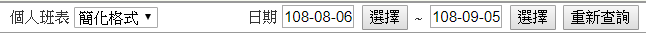 費用作業費用申請如何申請差旅費?點選費用申請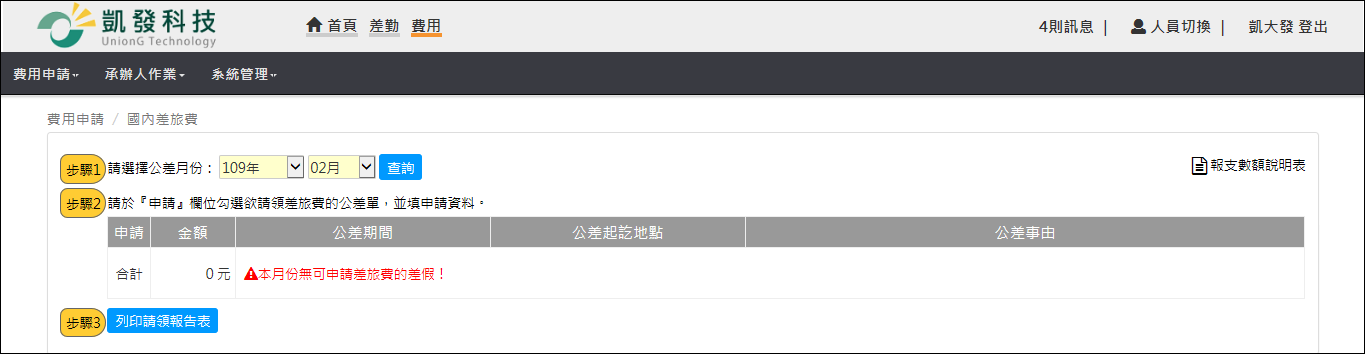 點選差旅費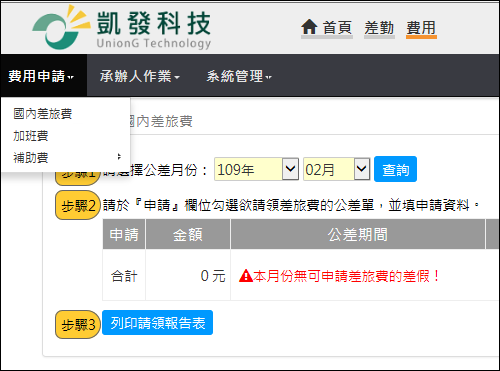 進入到差旅費請領頁面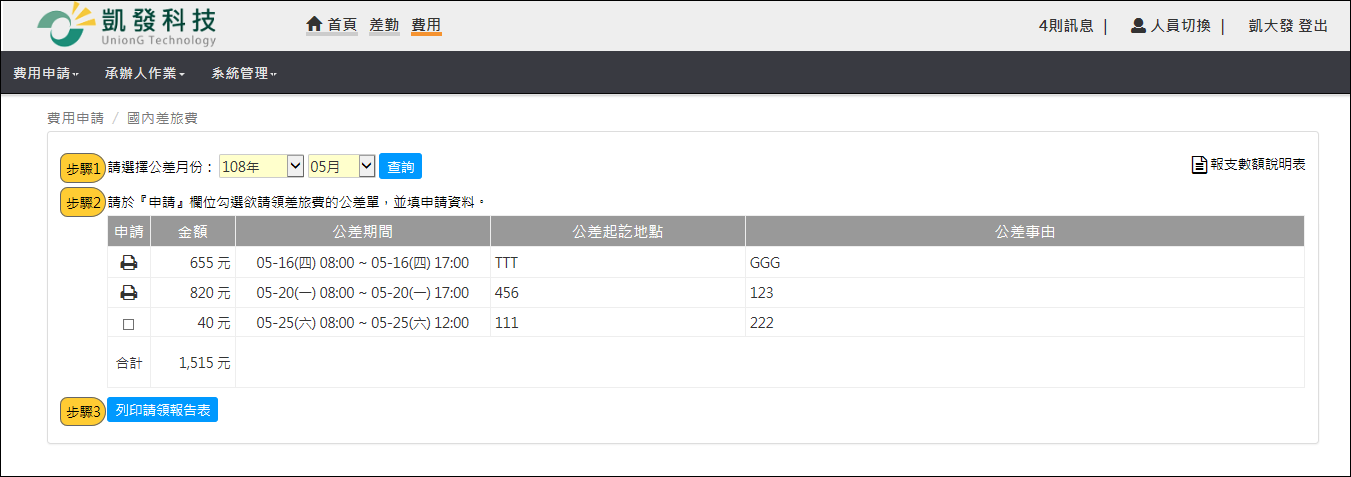 選擇要請領差旅費的月份後點選查詢(預設是當月份，若要申請當月份則請直接跳至step5)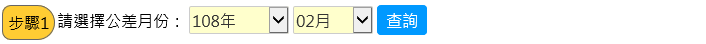 找到欲申請的差旅費紀錄後，在金額旁邊的框框處打勾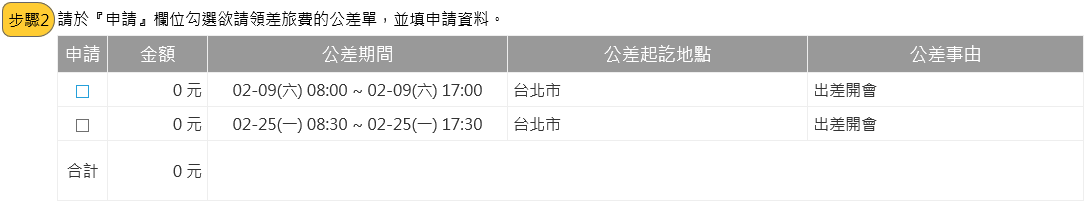 打勾後會直接展開表格，可以開始填寫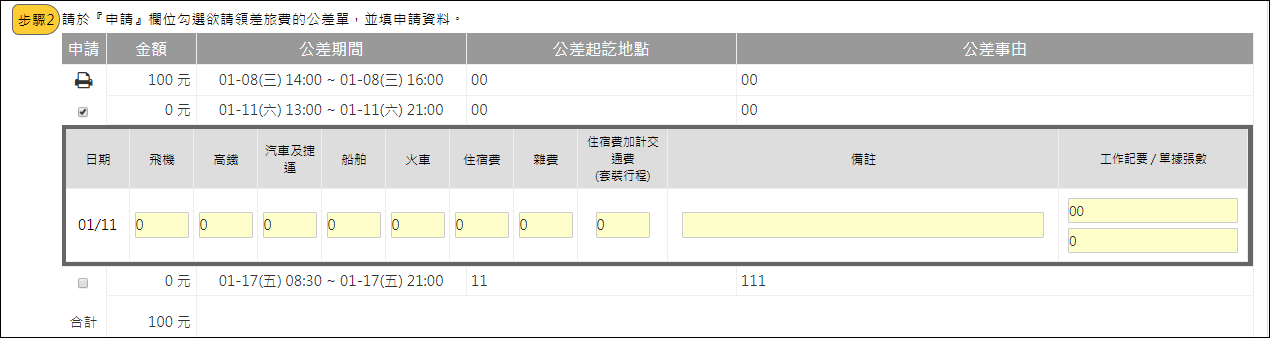 依序填寫申請的費用項目金額點選列印請領報告表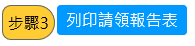 畫面上會出現差旅費報告表，同時出現印表機列印功能視窗，點選列印按鈕即可以列印出報表。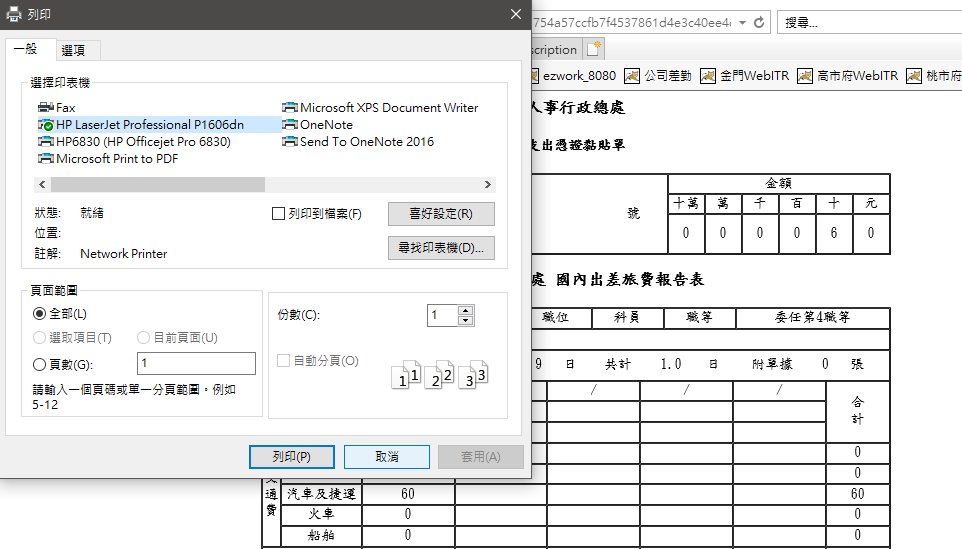 如何申請加班費?點選費用申請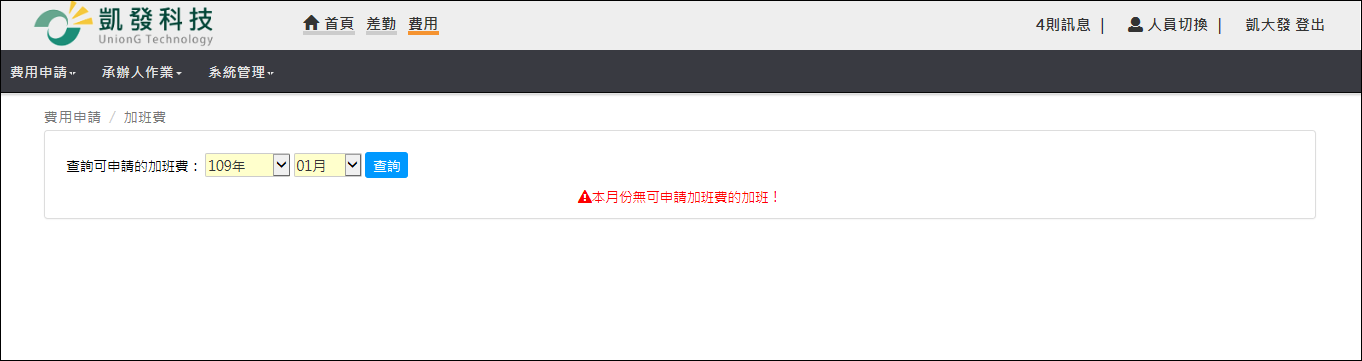 點選加班費進入到加班費請領頁面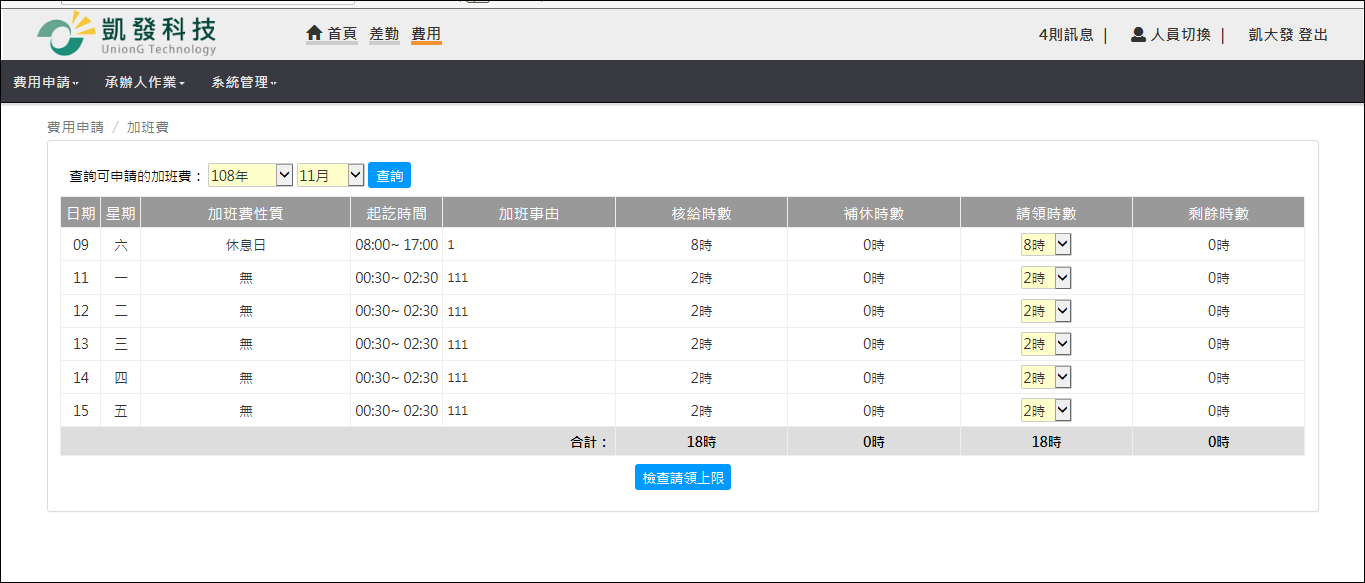 選擇要請加班費用的月份後點選查詢(預設是前一月份，若要直接申請前一月份則請直接跳至step5)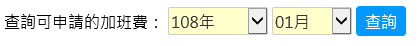 選擇欲請領的加班費時數，預設是請領全部時數，可以自行調整點選檢查請領上限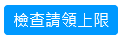 檢查後未超過上限時數，即可點選送出請領結果給承辦人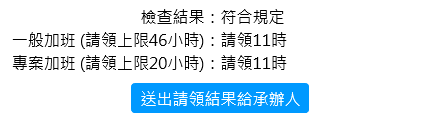 請領成功後，請點選列印個人請領報表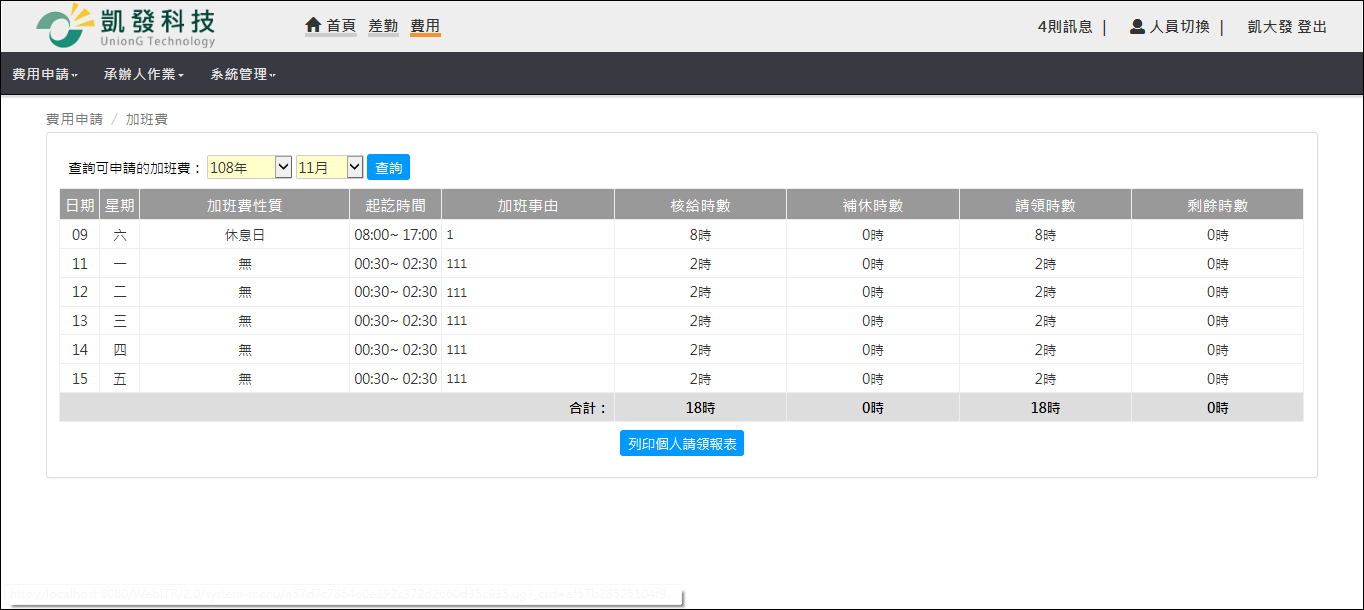 畫面上會出現個人加班費報告表，同時出現印表機列印功能視窗，點選列印按鈕即可以列印出報表。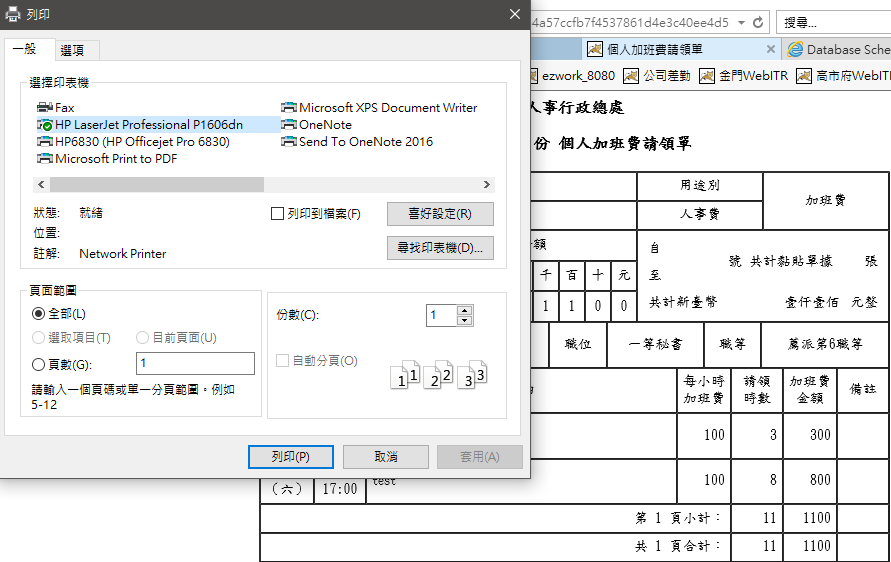 